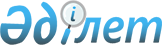 Денсаулық сақтау статистикасы бойынша жалпымемлекеттік статистикалық байқаулардың статистикалық нысандары мен оларды толтыру жөніндегі нұсқаулықтарды бекіту туралы
					
			Күшін жойған
			
			
		
					Қазақстан Республикасы Ұлттық экономика министрлігі Статистика комитеті Төрағасының 2014 жылғы 14 қарашадағы № 51 бұйрығы. Қазақстан Республикасының Әділет министрлігінде 2015 жылы 13 қаңтарда № 10084 тіркелді. Күші жойылды - Қазақстан Республикасы Ұлттық экономика министрлігі Статистика комитеті төрағасының 2017 жылғы 8 қарашадағы № 163 бұйрығымен
      Ескерту. Күші жойылды – ҚР Ұлттық экономика министрлігі Статистика комитеті төрағасының 08.11.2017 № 163 бұйрығымен (01.01.2018 бастап қолданысқа енгізіледі).

      РҚАО-ның ескертпесі!

      Осы бұйрықтың қолданысқа енгізілу тәртібін 5-тармақтан қараңыз
       "Мемлекеттік статистика туралы" Қазақстан Республикасының 2010 жылғы 19 наурыздағы Заңының 12-бабының 3) және 8) тармақшаларына, сонымен қатар Қазақстан Республикасы Ұлттық экономика министрінің 2014 жылғы 30 қыркүйектегі № 33 бұйрығымен бекітілген, Нормативтік құқықтық актілерді мемлекеттік тіркеу тізілімінде № 9779 болып тіркелген Қазақстан Республикасы Ұлттық экономика министрлігінің Статистика комитеті туралы ереженің 13-тармағы 9) тармақшасына сәйкес, БҰЙЫРАМЫН:
      1. Мыналар:
      1) "Денсаулық сақтау ұйымының қаржы-шаруашылық қызметінің негізгі көрсеткіштері туралы есеп" (коды 1351104, индексі Әлеуметтік қаржы (денсаулық сақтау), кезеңділігі жылдық) жалпымемлекеттік статистикалық байқаудың статистикалық нысаны осы бұйрықтың 1-қосымшасына сәйкес;
      2) "Денсаулық сақтау ұйымының қаржы-шаруашылық қызметінің негізгі көрсеткіштері туралы есеп" (коды 1351104, индексі Әлеуметтік қаржы (денсаулық сақтау), кезеңділігі жылдық) жалпымемлекеттік статистикалық байқаудың статистикалық нысанын толтыру жөніндегі нұсқаулық осы бұйрықтың 2-қосымшасына сәйкес;
      3) "Денсаулық сақтау мен әлеуметтік қызметтерді көрсету саласындағы көрсетілген қызметтердің көлемі туралы есеп" (коды 1361102, индексі Денсаулық сақтау қызметтері, кезеңділігі тоқсандық) жалпымемлекеттік статистикалық байқаудың статистикалық нысаны осы бұйрықтың 3-қосымшасына сәйкес;
      4) "Денсаулық сақтау мен әлеуметтік қызметтерді көрсету саласындағы көрсетілген қызметтердің көлемі туралы есеп" (коды 1361102, индексі Денсаулық сақтау қызметтері, кезеңділігі тоқсандық) жалпымемлекеттік статистикалық байқаудың статистикалық нысанын толтыру жөніндегі нұсқаулық осы бұйрықтың 4-қосымшасына сәйкес;
      5) "Санаториялық-курорттық қызмет туралы есеп" (коды 6941104, индексі 1-санаторий, кезеңділігі жылдық) жалпымемлекеттік статистикалық байқаудың статистикалық нысаны осы бұйрықтың 5-қосымшасына сәйкес;
      6) "Санаториялық-курорттық қызмет туралы есеп" (коды 6941104, индексі 1-санаторий, кезеңділігі жылдық) жалпымемлекеттік статистикалық байқаудың статистикалық нысанын толтыру жөніндегі нұсқаулық осы бұйрықтың 6-қосымшасына сәйкес;
      7) "Еңбек қызметімен байланысты жарақаттану және кәсіптік аурулар туралы есеп" (коды 631112004, индексі 7-ТПЗ, кезеңділігі жылдық) жалпымемлекеттік статистикалық байқаудың статистикалық нысаны осы бұйрықтың 7-қосымшасына сәйкес;
      8) "Еңбек қызметімен байланысты жарақаттану және кәсіптік аурулар туралы есеп" (коды 631112004, индексі 7-ТПЗ, кезеңділігі жылдық) жалпымемлекеттік статистикалық байқаудың статистикалық нысанын толтыру жөніндегі нұсқаулық осы бұйрықтың 8-қосымшасына сәйкес бекітілсін.
      Ескерту. 1-тармаққа өзгеріс енгізілді - ҚР Ұлттық экономика министрлігі Статистика комитетінің төрағасының 28.08.2015 № 133 (01.01.2016 бастап қолданысқа енгізіледі); 02.12.2016 № 293 (01.01.2017 бастап қолданысқа енгізіледі) бұйрықтарымен.


       2. Қазақстан Республикасы Ұлттық экономика министрлігі Статистика комитетінің Статистикалық қызметті жоспарлау басқармасы Заң басқармасымен бірлесіп заңнамада белгіленген тәртіппен:
      1) осы бұйрықтың Қазақстан Республикасы Әділет министрлігінде мемлекеттік тіркелуін қамтамасыз етсін;
      2) осы бұйрықты Қазақстан Республикасы Әдiлет министрлігінде мемлекеттiк тiркегеннен кейiн он күнтiзбелiк күн iшiнде бұқаралық ақпарат құралдарына ресми жариялауға жіберсін;
      3) осы бұйрықтың Қазақстан Республикасы Ұлттық экономика министрлігі Статистика комитетінің интернет-ресурсында міндетті түрде жариялануын қамтамасыз етсін.
      3. Қазақстан Республикасы Ұлттық экономика министрлігі Статистика комитетінің Статистикалық қызметті жоспарлау басқармасы осы бұйрықты Қазақстан Республикасы Ұлттық экономика министрлігі Статистика комитетінің құрылымдық бөлімшелеріне және аумақтық органдарына жұмыста басшылыққа алу үшін жеткізсін.
      4. Осы бұйрықтың орындалуын бақылауды өзіме қалдырамын.
      5. Осы бұйрық ресми жариялауға жатады және 2015 жылғы 1 қаңтардан бастап қолданысқа енгізіледі.
      "КЕЛІСІЛГЕН"   
      Қазақстан Республикасы   
      Денсаулық сақтау және   
      әлеуметтік даму министрi   
      Т. Дүйсенова ______________   
      2014 жылғы 12 желтоқсан
      1. Ұйымның нақты орналасқан жерін көрсетіңіз (заңды тұлғаның және (немесе) оның құрылымдық және оқшауланған бөлімшесінің тіркелген жеріне қарамастан) - облыс, қала, аудан, елді мекен
      Укажите фактическое местонахождение организации (независимо от места регистрации юридического лица и (или) его структурного и обособленного подразделения) - область, город, район, населенный пункт
      Әкімшілік-аумақтық объектілер жіктеуішіне сәйкес аумақ коды (статистика органының қызметкері толтырады)
      Код территории согласно Классификатору административно-территориальных объектов (заполняется работником органа статистики)
      2. Табыстар мен шығыстар баптары бойынша мәліметтерді көрсетіңіз, мың теңгемен
      Укажите сведения по статьям доходов и расходов, в тысячах тенге
      3. Ұйымның қаржы-шаруашылық қызметінің нәтижелерін көрсетіңіз, мың теңгемен
      Укажите результат финансово-хозяйственной деятельности организации, в тысячах тенге
      4. Бухгалтерлік теңгерім көрсеткіштері бойынша мәліметтерді көрсетіңіз, мың теңгемен
      Укажите сведения по показателям бухгалтерского баланса, в тысячах тенге
      Атауы Мекенжайы
      Наименование ___________________ Адрес ______________________________
      ___________________       ______________________________
      Телефон _______________________
      Электрондық почта мекенжайы
      Адрес электронной почты ___________________________
      Орындаушы
      Исполнитель ________________________________ ________________________
      тегі, аты және әкесінің аты           телефон
      фамилия, имя и отчество
      Басшы
      Руководитель _______________________________ ________________________
      тегі, аты және әкесінің аты           қолы
                   фамилия, имя и отчество                    подпись
      Бас бухгалтер
      Главный бухгалтер _______________________________ ___________________
                       тегі, аты және әкесінің аты       қолы
                         фамилия, имя и отчество              подпись
      Мөрдің орны (бар болған жағдайда)
      Место для печати (при наличии) "Денсаулық сақтау ұйымының қаржы-шаруашылық қызметінің негізгі
көрсеткіштері туралы есеп" (коды 1351104, индексі
Әлеуметтік қаржы (денсаулық сақтау), кезеңділігі жылдық)
жалпымемлекеттік статистикалық байқаудың статистикалық нысанын
толтыру жөніндегі нұсқаулық
      1. Осы "Денсаулық сақтау ұйымының қаржы-шаруашылық қызметінің негізгі көрсеткіштері туралы есеп" (коды 1351104, Әлеуметтік қаржы (денсаулық сақтау) индексі, жылдық кезеңділігі) жалпымемлекеттік статистикалық байқаудың статистикалық нысанын толтыру жөніндегі нұсқаулық "Мемлекеттік статистика туралы" Қазақстан Республикасы Заңының 12-бабы 8) тармақшасына сәйкес әзірленді және "Денсаулық сақтау ұйымының қаржы-шаруашылық қызметінің негізгі көрсеткіштері туралы есеп" (коды 1351104, Әлеуметтік қаржы (денсаулық сақтау) жалпымемлекеттік статистикалық байқаудың статистикалық нысанын индексі, жылдық кезеңділігі) толтыруды нақтылайды.
      2. Келесі анықтамалар осы статистикалық нысанды толтыру мақсатында қолданылады:
      1) ағымдағы трансферттер – республикалық және жергілікті бюджеттен, ұйымдар мүшелерінің ерікті жарналары мен қайырымдылық түсімдерінен (соның ішінде шетелден) қайтаруға жатпайтын біржақты төлемдер;
      2) ағымдағы шығыстар – субъектінің негізгі және қосалқы қызмет бойынша өндірілген өнімнің (тауар және қызмет) өзіндік құнын қалыптастыратын шығындары сияқты қаржылық-шаруашылық қызметтерімен байланысты шығыстарының барлық түрлері;
      3) активтер – субъектінің құнды бағасы бар мүлкі, мүліктік және жеке мүліктік игіліктері мен құқықтары;
      4) күрделі трансферттер – активтерге (қолма-қол ақшадан және материалдық айналымнан басқа) немесе оларды сатып алу үшін қаражаттарға ақысыз меншік құқығын бір институционалдық бірліктен басқасына өтеусіз беру;
      5) коммуналдық қызмет көрсетулер – электр мен жылу энергиясына, сумен жабдықтау және кәрізге жұмсалатын шығыстар;
      6) қызметкерлердің жалақы қоры (бұдан әрі – ҚЖҚ) – Қазақстан Республикасының нормативтік құқықтық актілеріне сәйкес салықтар мен басқа да ұстап қалуларды (жеке табыс салығы, міндетті зейнетақы жарналары) ескере отырып, олардың қаржыландыру көзіне және оларды нақты төлеу мерзіміне қарамастан қызметкерлердің еңбекақысын төлеу үшін ұйымның есептелген ақшалай жиынтық қаражаттары (лауазымдық қызметақылар, тарифтік мөлшерлемелер), үстеме ақылар, қосымша ақылар, сыйақылар мен ынталандырушы және өтемдік сипаттағы өзге де төлемдер);
      7) қорытынды табыс (шығын) – салық салынғанға дейінгі пайда (залал) алу кезең бойынша қорытынды пайда (залал);
      8) салық салынғанға дейінгі пайда (залал) – табыстар және шығыстар арасындағы айырмашылығы;
      9) қорлар – әдеттегі қызмет барысында сатуға арналған немесе өндірістік үдерісте немесе қызмет көрсету кезінде пайдалануға арналған, шикізаттар мен материалдар түріндегі кәсіпорынның қысқа мерзімді активтері;
      10) қысқа мерзімді міндеттемелер – кәсіпорынның айналымдағы активтерді пайдалану немесе жаңа қысқа мерзімді міндеттемелерді құру жолымен өтеу ұйғарылатын берешегі;
      11) өндірістің қайтарылатын қалдықтары деп бастапқы ресурсынан дайын өнімге айналу кезіндегі қалыптасқан бастапқы материалдың тұтыну сапасын толығымен немесе жартылай жоғалтқан (химиялық немесе физикалық қасиетерін, оның ішінде толық шамалықты конфигурацияны) немесе тікелей мақсаты бойынша тіпті қолданылмайтын шикізат, материалдар мен жартылай фабрикаттар қалдықтары;
      12) негізгі қызмет түрі - қосылған құны субъектінің іске асыратын кез келген басқа қызметтерінің қосылған құнынан асатын қызмет түрі;
      13) негізгі құралдар - бұл басқа тұлғаларға жалға беру үшін немесе әкімшілік мақсаттарға және субъекті өндірісте пайдалану үшін немесе тауарды (қызметті) өндіруде және жеткізу үшін ұсталатын және оларды пайдалану бір жылдан астам кезең бойына созылатын материалдық активтер;
      14) өтелім - сатып алынған актив құнын өнімнің өзіндік құнына немесе активті пайдалы қолдану мерзімі ішінде болатын шығысқа бірте-бірте көшіру үрдісі;
      15) салықтар - мемлекет заңнамамен белгілеген, біржақты тәртіпте бюджетке төленетін міндетті ақшалай төлемдер, қайтарусыз және өтеусіз сипаттағы, белгілі бір мөлшерде өндірілетін, "Салықтар және бюджетке төленетін басқа да міндетті төлемдер туралы" 2008 жылғы 10 желтоқсандағы № 99-IV Салық кодексімен көзделген, жағдайлардан басқа;
      16) ұзақ мерзімді міндеттемелер - кәсіпорын бір операциялық цикл ішінде өтеуді болжамайтын берешектің барлық түрлері;
      17) шикізаттар мен материалдар - көліктік-дайындау шығыстарын есепке алумен, өнімдерді дайындау және қызмет көрсету үдерісінде пайдаланылатын барлық материалдардың құны.
      3. Егер құрылымдық және оқшауланған бөлімшелерге статистикалық нысандарды тапсыруға заңды тұлғамен өкілеттік берілсе, онда ол осы статистикалық нысанды өзінің орналасқан жері бойынша статистика органдарына тапсырады. Егер құрылымдық және оқшауланған бөлімшенің статистикалық нысанды тапсыру бойынша өкілеттіктері болмаса, онда занды тұлға өзі орналасқан жердегі статистика органдарына орналасқан жерін көрсете отырып, өзінің құрылымдық және оқшауланған бөлімшелері бөлінісінде есеп нысанды тапсырады.
      4. 2-бөлімнің 1-жолында табыстар - ұйымдардың бухгалтерлік есептілігі әдіснамасы бойынша есептелетін, негізгі қызмет түрі тізбесіне жатпайтын, қызмет көрсетуден және осы ұйымның қызметі нәтижесінде өндірілген және нарық бағасымен өткізілген (қосымша құнға салықсыз (бұдан әрі - ҚҚС), сондай-ақ үй шаруашылықтарының өтеусіз немесе шамалы бағамен берілген қоса алғанда, өз тұтынуына немесе жалпы жинақтауға өндірілген тауарлар өндірісінен алынған, қаржы қаражатының түсімі көрсетіледі.
      Қаржы қаражаттарының түсімі көрсетілген ұйымдарды қаржыландырудың бар болуын және қаржыландыру көздерін сипаттайтын, көрсеткіштерден тұрады: бюджеттен (республикалық, жергілікті), ұйымдармен (кәсіпорындармен) шарттар бойынша түсімдер немесе халық қаражаты, үй-жайды, жабдықтарды және басқаларын жалға беруден түскен түсімдер көрсетіледі.
      1.1-жол бойынша күрделі шығындарға алынған ағымдағы трансферттер, жарғылық капиталды арттыруға бағытталған шығындар көрсетіледі.
      1.4-жол бойынша пайыздардан, акциялар бойынша дивидендтерден, ренталардан түсетін табыстар, осы ұйымға тиесілі, оның заңдық құзырындағы басқа да кәсіпорындардан түскен табыстар ескеріледі.
      1.5-жол бойынша статистикалық нысанның жоғарыда тұрған жолдарында аталмаған, қосалқы қызметтен және жалгерлік қызмет көрсетулерден түскен қалған табыстар көрсетіледі.
      3-жол бойынша ұйымның меншікті немесе қарыз қаражаты сияқты басқа қаражат көздері есебінен негізгі құралдарды сатып алудан түскен табыстар көрсетіледі.
      4-жол бойынша ағымды шығыстар бойынша шығындар баптарының тізбесі және олардың осы статистикалық есептілікте көрініс табу әдістемесі есеп беруші субъектінің функционалдық ерекшелігіне және оның есептік саясатының ерекшеліктеріне байланысты болады.
      Бақылайтын және қаржыландыратын бірліктер мүддесінде табыс алу үшін емес, қызметтерді бөлу мақсатында құрылған, нарықтық емес өндіріспен айналысатын коммерциялық емес ұйым (КЕҰ) бойынша шығыстар (шығындар) баптарының тізбесі "кезең шығыстары" ретінде ғана сипатталуы мүмкін, нарықтық өндіріспен айналысатын КЕҰ-да бұл - өндірістік шығыстарына негізделген төлем алатын клиникалар, ауруханалар, бұл шығыстар өнімнің өзіндік құнын анықтайтын шығындар ретінде көрініс табады.
      4.2, 4.4-4.6 жолдар бойынша ұйымның есепті кезеңде жүргізген материалдық шығындарының жалпы сомасы ҚҚС-мен (қайтарылатын қалдықтар құнын шегергенде) қоса көрсетіледі.
      4.2-жол бойынша ұйым шеңберіне жұмыс жасайтын және оның теңгерімінде тұрған асханалар мен буфеттер үшін алынған тағамдық азық-түліктер құны көрсетіледі.
      4.7-жол бойынша негізгі құралдарды жалдау, жабдықтар, жай жалдауды төлеу, техникалар және басқада құралдар.
      4.8.9-жол бойынша: заласыздандыру, дезинсекциялау, дератизациялау, улау немесе дәрілеу, қалдықтарды пайдалану, өрт дабылы, 1-С "Бухгалтерия" бойынша қызмет көрсету, қоқыс, қар шығару, және тағы басқалар бойынша бөгде ұйымдардың қызметі көрсетіледі.
      4.9-жол бойынша пайыздар, дивидендтер осы ұйымға қарайтын, яғни соның заңдық құзырындағы басқа кәсіпорындарға төлемдер және акциялар бойынша дивидендтер есептелінеді.
      4.10-жол бойынша негізгі құрал-жабдықтардың тозуы және материалдық емес активтердің өтелімі мекеменің меншік, шаруашылық жүргізуі және жедел басқару құқығындағы, сондай-ақ ұзақ мерзімге жалға алынған негізгі құралдардың барлық түрлері және материалдық емес активтер бойынша есепті кезеңдегі есептелінген және төленген амортизациялық аударымдар көрсетіледі. Бюджеттік ұйым көрсетілген жолды толтырмайды.
      4.11.1-жол бойынша салықтар көрсетіледі.
      4.11.3-жолда тараптық ұйымдар орындаған өндірістік емес сипаттағы қызмет түрлерімен байланысты өзгеде шығыстар көрсетіледі.
      5-жолда шаруашылық жүргізуші субъектілердің күрделі шығыстары, негізінен құрылыспен және негізгі өндірістік қорларды жаңалаумен, жаңа техника мен технология игерумен, еншілес кәсіпорындарға салынатын инвестициямен байланысты шығыстар көрсетіледі. Олар пайдалы қызмет мерзімінің басында бағаланған, пайдаланудан болашақ экономикалық пайда артқан жағдайда бастапқы құнын өсіреді. Басқа шығындар олар өндірілген кезеңнің шығыстары болып танылады.
      5.2-жолда жою, өткізу, айырбастау, өтеусіз беру нәтижесінде қалдық құны бойынша мекеме теңгерімінен алынып тасталған негізгі құралдардың істен шығуы көрсетіледі.
      Негізгі құралдарды өткізген жағдайда аталған жолда өткізу құны мен теңгерімдік құны арасындағы айырма, сондай-ақ негізгі құралдарды өткізуден немесе өзге де істен шығуынан табыс немесе залал болуы мүмкін өткізу шығыстары көрсетіледі. Негізгі құралдарды өткізуден табыс түскен жағдайда, табыс сомасы 5 жолда көрсетіледі.
      5.3-жол бойынша жұмыс істеп тұрған субъектілерді күрделі жөндеуге, жаңартуға, қайта құруға және техникалық қайта жарақтандыруға жұмсалған шығындар негізгі құралдар объектісінің бастапқы құны өскен жағдайда есепке алынады. Мұның өзінде келесі күрделі салымдардың нәтижесінде негізгі құралдар объектілерінің бастапқы құнын арттыру, оның бастапқы бағаланған нормативтік көрсеткіштерін: қызмет ету мерзімін, өндірістік қуатын арттыратын, объектінің жағдайы жақсарған жағдайда ғана жүргізіледі. Объектінің техникалық жағдайын сақтау және қолдау мақсатында өндірілетін, бастапқы құнын өсірмейтін, негізгі құралдарды жөндеу мен пайдалануға беруге жұмсалған шығындар күрделі шығыстарға енгізілмейді.
      5. 3-бөлім ұйымның пайдасы мен залалы туралы деректері негізінде толтырылады. Салық салынғанға дейінгі пайда (залал) ұйымның шығыстары және кірістері арасындағы айырмашылық ретінде көрсетіледі, ал қорытынды пайда (залал) корпоративті табыс салығын шегергенде, салық салынғанға дейінгі пайдаға (залал) тең. Шығыстар жолына ағымдағы шығыстар және күрделі шығыстар кіреді.
      6. 4-бөлімде ұйымның бухгалтерлік теңгерімінің көрсеткіштері қаржылық есептіліктің ұлттық немесе халықаралық стандарттарына сәйкес толтырылады.
      7. Осы статистикалық нысан қағаз тасымалдағышта немесе электронды форматта ұсынылады. Статистикалық нысанды электронды форматта толтыру Қазақстан Республикасы Ұлттық экономика министрлігінің Статистика комитетінің интернет-ресурсының (www.stat.gov.kz) "On-line есептер" бөлімінде орналастырылған, бағдарламалық қамтамасыз етуді пайдалану арқылы іске асырылады.
      Ескерту: Х - бұл айқындама толтыруға жатпайды.
      8. Арифметикалық-логикалық бақылау.
      1) 2-бөлім. "Кірістер мен шығыстар баптары бойынша мәліметтерді көрсетіңіз":
      1-жол = 1.1, 1.2, 1.3, 1.4, 1.5-жолдар қосындысына;
      1.1-жол = 1.1.1, 1.1.2, 1.1.3-жолдар қосындысына;
      1.1.1.1-жол < 1.1.1-жолдан;
      1.1.3.1-жол < 1.1.3-жолдан;
      1.4-жол = 1.4.1, 1.4.2-жолдар қосындысына;
      2-жол = 2.1-2.5-жолдар қосындысына;
      4-жол = 4.1-жол + 4.2-жол + 4.3-жол + 4.4-жол+ 4.5-жол + 4.6-жол + 4.7-жол + 4.8-жол + 4.9-жол + 4.10-жол + 4.11-жол - 4.11.1.1-жол - 4.11.1.4-жол - 4.11.2.1-жол - 4.11.2.2-жол;
      4.1.1.1-жол < 4.1.1-жолдан;
      4.1.1.2-жол < 4.1.1-жолдан;
      4.8-жол = 4.8.1 - 4.8.9-жолдар қосындысына;
      4.9-жол = 4.9.1-жол + 4.9.2-жол;
      4.11-жол = 4.11.1, 4.11.2, 4.11.3-жолдар қосындысына;
      4.11.1-жол > 4.11.1.1-4.11.1.7-жолдар қосындысына;
      4.11.2-жол > 4.11.2.1, 4.11.2.2, 4.11.2.3-жолдар қосындысына;
      5-жол = 5.1, 5.2, 5.3-жолдар қосындысына.
      2) 3-бөлім. "Ұйымның қаржы-шаруашылық қызметінің нәтижелерін көрсетіңіз":
      3-жол = 1-жол - 2-жол.
      3) 4-бөлім. "Бухгалтерлік теңгерім көрсеткіштері бойынша мәліметтерді көрсетіңіз":
      1-жол = 1.1, 1.2, 1.3-жолдар қосындысына;
      2-жол = 2.1, 2.2, 2.3, 2.4-жолдар қосындысына;
      1-жол = 2-жол.
      4) Бөлімдер арасындағы бақылау:
      3-бөлімдегі 1-жол = 2-бөлімдегі 1, 2, 3 жолдардың қосындысына;
      3-бөлімдегі 2-жол = 2-бөлімдегі 4-жол + 2-бөлімдегі 5-жол;
      3-бөлімдегі 4-жол = 3-бөлімдегі 3-жол - 2-бөлімдегі 4.11.1.1-жол.
      2. Денсаулық сақтау мен әлеуметтік қызметтер көрсету саласында көрсетілген қызметтердің көлемін көрсетіңіз, мың теңгемен қосымша құн салығынсыз (бұдан әрі - ҚҚС)
      Укажите объем оказанных услуг в области здравоохранения и предоставления социальных услуг, в тысячах тенге без налога на добавленную стоимость (далее – НДС)
      ___________________
      * Мұнда және бұдан әрі ЭҚТӨЖ - Қазақстан Республикасы Ұлттық экономика министрлігінің Статистика комитетінің интернет-ресурсының (www.stat.gov.kz) "Жіктеуіштер" бөлімінде орналастырылған.
      Здесь и далее КПВЭД - Классификатор продукций по видам экономической деятельности, размещен на Интернет ресурсе Комитета по статистике Министерства национальной экономики Республики Казахстан (www.stat.gov.kz), в разделе "Классификаторы"
      3. Қызметтің қосалқы түрі бойынша көрсетілген қызметтердің көлемін көрсетіңіз, мың теңгемен, ҚҚС-сыз
      Укажите объем оказанных услуг по вторичному виду деятельности, в тысячах тенге, без НДС
      Атауы                         Мекенжайы
      Наименование ___________________ Адрес ______________________________
      ___________________       ______________________________
      Телефон _______________________ Электрондық почта мекенжайы
      Адрес электронной почты ____________
      Орындаушы
      Исполнитель _________________________   Телефон _____________________
      тегі, аты және әкесінің аты
      фамилия, имя и отчество
      Басшы
      Руководитель ________________________ _______________________________
      тегі, аты және әкесінің аты           қолы
                   фамилия, имя и отчество                  подпись
      Бас бухгалтер
      Главный бухгалтер _______________________________ ___________________
                       тегі, аты және әкесінің аты       қолы
                         фамилия, имя и отчество              подпись
      Мөрдің орны (бар болған жағдайда)
      Место для печати (при наличии)
            Приложение к статистической форме    
      "Отчет об объеме оказанных услуг     
      в области здравоохранения и предоставления
      социальных услуг" (код 1361102,     
      индекс Услуги здравоохранения,      
      периодичность квартальная)         Қызметтің қосалқы түрлеріне арналған өнімдер жіктеуіші
      Классификатор продукции для вторичных видов деятельности "Денсаулық сақтау мен әлеуметтік қызметтерді көрсету саласындағы көрсетілген қызметтердің көлемі туралы есеп" (коды 1361102, индексі Денсаулық сақтау қызметтері, кезеңділігі тоқсандық) жалпымемлекеттік статистикалық байқаудың статистикалық нысанын толтыру жөніндегі нұсқаулық
      1. Осы "Денсаулық сақтау мен әлеуметтік қызметтерді көрсету саласындағы көрсетілген қызметтердің көлемі туралы есеп" (коды 1361102, индексі Денсаулық сақтау қызметтері, кезеңділігі тоқсандық) толтыру жөніндегі нұсқаулық "Мемлекеттік статистика туралы" Қазақстан Республикасы Заңының 12-бабы 8) тармақшасына сәйкес әзірленді және "Денсаулық сақтау мен әлеуметтік қызметтерді көрсету саласындағы көрсетілген қызметтердің көлемі туралы есеп" (коды 1361102, индексі Денсаулық сақтау қызметтері, кезеңділігі тоқсандық) жалпымемлекеттік статистикалық байқаудың статистикалық нысанын толтыруды нақтылайды.
      2. Келесі анықтамалар осы статистикалық нысанды толтыру мақсатында қолданылады:
      1) қызмет көрсету-адамның немесе тұтастай қоғамның қандай да бір қажеттіліктерін қанағаттандыруға бағытталған қызмет;
      2) көрсетілген қызмет көлемі-кәсіпорындардан, ұйымдардан немесе/және тікелей халықтан (үй шаруашылықтарынан) оларға көрсетілген қызметтер үшін төлеміне түскен қаржы көлеміндегі денсаулық сақтау ұйымдары көрсеткен қызметтердің құны болып табылады және ол өз кезегінде алынған немесе алынуға тиіс табыс ретінде мекемелердің өткізу құны бойынша бағаланатын ұйымның табысы ретінде бағаланады.
      3. Егер құрылымдық және оқшауланған бөлімшеге статистикалық нысандарды тапсыруға заңды тұлғамен өкілеттік берілсе, онда ол осы статистикалық нысанды өзінің орналасқан жері бойынша статистика органдарына тапсырға қажет. Егер құрылымдық және оқшауланған бөлімшенің статистикалық нысандарды тапсыруына өкілеттігі болмаса, онда заңды тұлға өзінің құрылымдық және оқшауланған бөлімшелер бөлінісінде олардың орналасқан жерін көрсете отырып, есепті статистика органдарына өзінің орналасқан жері бойынша тапсырады.
      4. "Денсаулық сақтау мен әлеуметтік қызмет көрсету саласындағы көрсетілген қызметтердің көлемі" көрсеткіші негізгі қызмет түрі бойынша орындалған қызметтің жалпы көлемін көрсетеді. Көрсетілген қызметтердің құны қосылған құн салығын және акциздерді есептемегенде ағымдағы бағалармен көрсетіледі. Бұл сомадан халықтың және қызметті тұтынушылардың басқа санаттарының (кәсіпорындар және бюджеттің) меншікті қаражаты есебінен төленетін қызмет көлемі бөлінеді. Бұл көрсеткіш оларды орындау кезінде оларды төлеу уақытына қарамастан (көрсетілген қызмет көлемін есепке алу есептеу әдісі бойынша жүргізіледі) көрсетілген қызметтердің құнын білдіреді.
      Көрсетілген қызметтердің көлеміне көрсетілген қызметтердің барлық шығындары кіреді:
      1) көліктік-дайындау шығыстарын есепке ала отырып, қызмет көрсету үдерісінде қолданылатын барлық материалдардың құны;
      2) қызмет көрсету үдерісінде қолданылатын отынның барлық түрлері мен сатып алынған энергияның (электр, жылу) құны;
      3) өзге ұйымдар орындаған өндірістік сипаттағы жұмыстар мен қызметтердің құны:
      4) негізгі құралдардың барлық түрлері бойынша есепті кезеңде есептелген амортизациялық аударымдар сомасы;
      5) жалақы төлеміне шығыстар;
      6) өзге де шығыстар: бюджетке төленетін салықтар мен басқа да міндетті төлемдердің сомасы (акциздерді, қосылған құн салығы және басқа да оған теңестірілген төлемдерді қоспағанда), қызметтік іссапар кезіндегі тәуліктік ақы, қайырымдылық көмек, өзге ұйымдар орындаған өндірістік емес қызметтердің құны (құқық, бухгалтерлік есеп және аудит, сәулет саласындағы қызметтерге, жарнамаға шығындар, банк қызметтері, сақтандыру ұйымдарының қызметтері, байланыс қызметтері).
      Көрсетілген қызметтердiң көлемiне құрылысқа немесе ғимараттың және имараттың күрделi жөндеулеріне, жаңғырту машиналар және жабдықтардың оларды пайдалану мерзiмін көбейту және өнiмдiлiгін жоғарылату мақсатында жаңарту және (мұндай шығыстар негiзгi капиталдың жалпы жинақталуы ретiнде түсiндiрілдi) жөндеуге жұмсалатын шығыстар қосылмайды.
      Қызмет көлемі бойынша деректер мың теңгемен, ондық белгісіз келтіріледі. Барлық көрсеткіштер әрбір есепті тоқсанға бөлек келтіріледі.
      Қызмет көрсету сатып алу-сату объектісі болып табылады, мұнда өндірушінің (қызмет көрсетуші тараптың) шығындары оларды өткізуден түскен түсім және мемлекеттік бюджеттің қаражаты, ерікті жарналар немесе мемлекеттік әлеуметтік бағдарламалар, сондай-ақ кәсіпорындар мен халықтың қаражаты есебінен толығымен немесе едәуір өлшемде жабылады.
      5. 1-бөлімнің 1.1.3-жолда оңалту орталықтары қызметтерінің (санаторлық-курорттық қызметтер) көлемі көрсетіледі.
      1.1.6-жолда өзге де ауруханалардың қызметтерінің (фармацевтикалық қызмет, күту бойынша қызмет, радиологиялық және анестезиологиялық қызмет және басқаларды қоса алғандағы техникалық қызмет және зертханалардың қызметі) көлемі көрсетіледі.
      6. 3-бөлімде қосалқы қызмет түрлері бойынша жылдық (тек төртінші тоқсанда толтырылады) 2-бөлімде көрсетілген деректерді қоспағанда көрсетілген қызметтің көлемі туралы мәлімет көрсетіледі. Қосалқы қызмет түрлері бойынша көрсетілген қызметтердің тізбесі статистикалық нысанның 1-қосымшасында келтірілген Қосалқы қызмет түрлеріне арналған өнімдер жіктеуішіне сәйкес көрсетіледі.
      7. Осы нысанды тапсыру қағаз тасымалдағышта немесе электронды форматта жүзеге асырылады. Нысанды электронды форматта толтыру Қазақстан Республикасы Ұлттық экономика министрлігінің Статистика комитетінің интернет-ресурсының (www.stat.gov.kz) "On-line есептер" бөлімінде орналастырылған бағдарламалық қамтамасыз етуді пайдалану арқылы іске асырылады.
      Ескерту: Х - бұл айқындама толтыруға жатпайды.
      8. Арифметикалық-логикалық бақылау:
      1) 2-бөлім. "Қызметтің негізгі түрі бойынша көрсетілген қызметтердің көлемі":
      1 - жол = 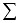 1.1, 1.2, 1.3, 1.4, 1.5 жолдар әрбір баған үшін;


      1.1 - жол = 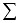 1.1.1-1.1.6 жолдар әрбір баған үшін;


      2 - жол = 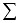 2.1-2.4 жолдар әрбір баған үшін;


      3 - жол = 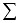 3.1-3.3 жолдар әрбір баған үшін;


      1 - баған = 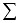 2-4 бағандар әрбір жол үшін.


      2) 3-бөлім. "Қызметтің қосалқы түрі бойынша көрсетілген қызметтердің көлемі":
      1 - жол = 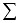 жолдар әрбір баған үшін;


      1 - баған = 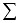 2-4 бағандар әрбір жол үшін.


      Ескерту. 5-қосымша жаңа редакцияда - ҚР Ұлттық экономика министрлігі Статистика комитетінің төрағасының 28.08.2015 № 133 (01.01.2016 бастап қолданысқа енгізіледі) бұйрығымен.


      1. Ұйымның нақты орналасқан жерін көрсетіңіз (дара кәсіпкерлердің, заңды тұлғаның және (немесе) оның құрылымдық және оқшауланған бөлімшесінің тіркелген жеріне қарамастан) - облыс, қала, аудан, елді мекен
      Укажите фактическое местонахождение организации (независимо от места регистрации индивидуального предпринимателя, юридического лица и (или) его структурного и обособленного) - область, город, район, населенный пункт
      2. Бағыныстылығының
      (немесе бағыныстылығы жоқ) белгісі
      Признак подчиненности
      (или отсутствие подчиненности) ______________________________________
      (министрлік (ведомство) атауы немесе
      дербес мәртебесі)
                                       (название министерства (ведомство)
                                             или самостоятельный статус)
      ____________________
      1 Ұйым коды осы статистикалық нысанға қосымшада келтірілген Санаториялық-курорттық ұйымдардың тізбесіне сәйкес қойылады.
      1 Код организации проставляется согласно Перечню санаторно-курортных организаций, приведенному в приложении к данной статистической форме.
      3. Санаториялық-курорттық ұйымның медициналық персоналының сипаттамасы
      Характеристика медицинского персонала санаторно-курортной организации
      4. Санаториялық-курорттық ұйымның төсек қоры
      Коечный фонд санаторно-курортной организации
      5. Емделгендер (дем алғандар) туралы мәліметтер
      Сведения о лечившихся (отдохнувших)
      Атауы                                   Мекенжайы
      Наименование ________________________    Адрес ______________________
      ________________________         ______________________
      Электрондық почта мекенжайы
      Телефон __________________  Адрес электронной почты _________________
      Орындаушы
      Исполнитель _________________________   Телефон _____________________
      тегі, аты және әкесінің аты
      (бар болған жағдайда)
      фамилия, имя и отчество
      (при его наличии)
      Басшы
      Руководитель ___________________________     ________________________
      тегі, аты және әкесінің аты           қолы
                   (бар болған жағдайда)                подпись
                    фамилия, имя и отчество
                       (при его наличии)
      Бас бухгалтер
      Главный бухгалтер ______________________    _________________________
                    тегі, аты және әкесінің аты          қолы
                    (бар болған жағдайда)               подпись
                      фамилия, имя и отчество
                         (при его наличии)
      Мөрдің орны (бар болған жағдайда)
      Место для печати (при наличии)
      "Санаториялық-курорттық қызмет  
      туралы есеп" (коды 6941104, индексі
      1-санаторий, кезеңділігі жылдық)
      статистикалық нысанына     
      Санаториялық-курорттық ұйымдардың тізбесі
      Перечень санаторно-курортных организаций "Санаториялық-курорттық қызмет туралы есеп"
(коды 6941104, индексі 1-санаторий, кезеңділігі жылдық)
жалпымемлекеттік статистикалық байқаудың статистикалық
нысанын толтыру жөніндегі нұсқаулық
      Ескерту. 6-қосымша жаңа редакцияда - ҚР Ұлттық экономика министрлігі Статистика комитетінің төрағасының 28.08.2015 № 133 (01.01.2016 бастап қолданысқа енгізіледі) бұйрығымен.
       1. Осы "Санаториялық-курорттық қызмет туралы есеп" (коды 6941104, индексі 1-санаторий, кезеңділігі жылдық) жалпымемлекеттік статистикалық байқаудың статистикалық нысанын толтыру жөніндегі нұсқаулық "Мемлекеттік статистика туралы" Қазақстан Республикасы Заңының 12-бабының 8) тармақшасына сәйкес әзірленді және "Санаториялық-курорттық қызмет туралы есеп" (коды 6941104, индексі 1-санаторий, кезеңділігі жылдық) жалпымемлекеттік статистикалық байқаудың статистикалық нысанын толтыруды нақтылайды.
      2. Осы статистикалық нысанды толтыру мақсатында келесі анықтама қолданылады:
      резидент еместер – "Салық және бюджетке төленетін басқа да міндетті төлемдер туралы" (Салық кодексі) Қазақстан Республикасының 2008 жылғы 10 желтоқсандағы Кодексінің 189-бабының ережелеріне сәйкес резидент болып табылмайтын жеке және заңды тұлғалар және осы Кодекстің 189-бабының ережелеріне қарамастан, қосарланған салық салуды болғызбау туралы халықаралық шарттың ережелеріне сәйкес резидент еместер болып танылатын шетелдіктер немесе азаматтығы жоқ адамдар танылады.
      3. 2-бөлімде бағыныстылық белгісі бойынша бағынысында мемлекеттік меншік нысанындағы медициналық бейіндегі ұйымы бар министрлік немесе ведомство атауы көрсетіледі.
      4. 3-бөлімде дәрігерлер санына дәрігерлердің атқаратын лауазымы емес, жеке тұлғалар кіреді.
      Орта медициналық персоналдың санына орта арнаулы білімі бар тіс дәрігерлері енгізіледі.
      5. 4-бөлімде жыл соңына қажетті мүкәммалмен жабдықталған және санаториялық емдеуден және оңалтудан өтетін тұлғаларды қабылдауға дайын санаторий төсектерінің саны есепке алынады. Санаторий төсектерін мамандану бойынша бөлу барысында санаторий төсектерінің санына балаларға және ересектерге арналған санаторий төсектерінің саны кіреді.
      1, 2-бағандардың 1-жолында санаторий төсектерінің саны санаториялық-курорттық ұйымның жоспарлы қуаттылығы бойынша анықталады. Ең жоғары өрістеу айында уақытша (қосымша) төсектер енгізілмейді;
      1, 2-бағандардың 1.1-жолында санаторий төсектерінің жалпы санынан балаларға арналған санаторий төсектерінің саны көрсетіледі.
      2-жолда санаториялық-курорттық ұйымда өткізілген тәулік-күндер көрсетіледі, ол тұрақты санаторий төсектерін пайдаланылған санын көрсетеді және барлық келушілер өткізген тәулік-күндердің санын қосумен анықталады;
      1-бағанның 2.1-жолында резидент еместерге ұсынылған санаторий төсектерінің саны көрсетіледі.
      1-2-бағандарда сметамен қамтамасыз етілген төсектер көрсетіледі. Нақты орналастырылған төсектердің санына палаталарда тығыздау үшін уақытша орналастырылған төсектер қосылмайды. Бір жыл ішінде сақталатын төсектердің саны тұрақты жыл бойы қолданылатын төсектер болып есептеледі.
      Мысалы: жоспар бойынша санаторий қаңтар-ақпанда 50 төсекке, мамырда 75 төсекке, маусымнан бастап қазанға дейін 100 төсекке, қарашада 75 төсекке, желтоқсанда 50 төсекке қызмет істейді. Бұл жағдайда 2-бағанда "Ең көп қабылдаған айдағы төсек саны" - 100 төсек, 1-бағандағы "Жыл бойы" - 50 төсек.
      6. Осы нысанды тапсыру қағаз тасымалдағышта немесе электрондық форматта жүзеге асырылады. Нысанды электронды форматта толтыру Қазақстан Республикасы Ұлттық экономика министрлігі Статистика комитетінің www.stat.gov.kz интернет-ресурсында орналасқан "Деректерді онлайн-режимде жинау" ақпараттық жүйесін қолдану арқылы жүзеге асырылады.
      7. Арифметикалық-логикалық бақылау:
      3-бөлім. "Санаториялық-курорттық ұйымның медициналық персоналының сипаттамасы":
      1-баған= 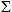 3, 4, 6, 8 әрбір жол үшін;


      1-баған > 2-бағанның әрбір жол үшін;
      2-баған > 5-бағанның әрбір жол үшін;
      4-баған > 5-бағанның әрбір жол үшін;
      6-баған > 7-бағанның әрбір жол үшін;
      2) 4-бөлім. "Санаториялық-курорттық ұйымның төсек қоры":
      1.1-жол < 1-жолдан;
      2.1-жол < 2-жолдан;
      1-баған > 2-бағанның әрбір жол үшін;
      3) 5-бөлім. "Емделгендер (дем алғандар) туралы мәліметтер":
      1-баған > 2-бағаннан;
      1-баған > 3-бағаннан.
      1-баған > 4-бағаннан.
      Ескерту. 7-қосымша жаңа редакцияда - ҚР Ұлттық экономика министрлігінің Статистика комитеті Төрағасының 02.12.2016 № 293 (01.01.2017 бастап қолданысқа енгізіледі) бұйрықтарымен.


      2. Өндірістік жарақат оқиғасының
      (кәсіптік аурудың, уланудың) коды
      Код случая производственной травмы
      (профзаболевания, отравления)
      8. Зардап шегушінің жазатайым оқиға сәтіндегі денсаулық жағдайын (сот-медициналық сараптама қорытындысына сәйкес) белгілеңіз:
      Отметьте физическое состояние пострадавшего в момент несчастного случая (согласно заключению судебно-медицинской экспертизы):
      Иә    Жоқ
                                         Да    Нет
      9. Статистикалық нысанның 2-қосымшасына сәйкес жарақат түрінің кодын көрсетіңіз
      Укажите код вида травмы в соответствии с приложением 2 к статистической форме
      10. Статистикалық нысанның 3-қосымшасына сәйкес зардап шеккен дене мүшелерінің кодын көрсетіңіз
      Укажите код пострадавших частей тела в соответствии с приложением 3 к статистической форме
      11. Кәсіптік ауру түрінің тиісті кодын белгілеңіз
      Отметьте соответствующий код вида профессионального заболевания
      17. Жазатайым оқиғаның материалдық зардаптары:
      Материальные последствия несчастного слуяая:
      Атауы                               Мекенжайы
      Наименование ___________________       Адрес ________________________
      ___________________             ________________________
      Телефон _______________________
      Электрондық почта мекенжайы (респонденттін)
      Адрес электронной почты (респондента)     ___________________________
      Ескертпе:
      Примечание:
      *аталған тармақ Қазақстан Республикасы "Мемлекеттік статистика туралы" Заңының 8-бабының 5-тармағына сәйкес толтырылады
      *данный пункт заполняется пункту 5 статьи 8 Закона Республики Казахстан "О государственной статистике"
      Орындаушы
      Исполнитель _________________________________________   _____________
      тегі, аты және әкесінің аты (бар болған жағдайда)    телефон
      фамилия, имя и отчество (при его наличии)
      Бас бухгалтер
      Главный бухгалтер _______________________________ ___________________
      тегі, аты және әкесінің аты (бар болған жағдайда)     қолы
            фамилия, имя и отчество (при его наличии)           подпись
      Басшы
      Руководитель __________________________________________ _____________
      тегі, аты және әкесінің аты (бар болған жағдайда)     қолы
            фамилия, имя и отчество (при его наличии)           подпись
      Мөрдің орны (бар болған жағдайда)
      Место для печати (при наличии) Жұмыстардың үлкейтілген топтарының, шағын топтарының, құрамалы
және базалық топтарының тізбесі Жарақат түрлерінің тізбесі*
      Ескертпе:
      * бұл жіктелім аурулар мен денсаулықпен байланысты проблемалардың халықаралық статистикалық жіктеуішіне (АХЖ-10) негізделген
      ** аталған сипаттамалар жарақаттардың (жиынтықталған атаумен) топтамалары болып табылады Дененің зақымданған мүшелерінің тізбесі Жазатайым оқиғаға әкеп соққан оқиға түрлерінің тізбесі* Жазатайым оқиға себептерінің тізбесі* Зардап шегушінің жарақат ауыртпалығының дәрежесі* "Еңбек қызметімен байланысты жарақаттану және кәсіптік аурулар
туралы есеп" (коды 631112004, индексі 7-ТПЗ, кезеңділігі
жылдық) жалпымемлекеттік статистикалық байқаудың статистикалық
нысанын толтыру жөніндегі нұсқаулық
      Ескерту. 8-қосымша жаңа редакцияда - ҚР Ұлттық экономика министрлігінің Статистика комитеті Төрағасының 02.12.2016 № 293 (01.01.2017 бастап қолданысқа енгізіледі) бұйрықтарымен.
       1. Осы "Еңбек қызметімен байланысты жарақаттану және кәсіптік аурулар туралы есеп" (коды 631112004, индексі 7-ТПЗ, кезеңділігі жылдық) жалпымемлекеттік статистикалық байқаудың статистикалық нысанын толтыру жөніндегі нұсқаулық "Мемлекеттік статистика туралы" Қазақстан Республикасы Заңының 12-бабы 8) тармақшасына сәйкес әзірленді және "Еңбек қызметімен байланысты жарақаттану және кәсіптік аурулар туралы есеп" (коды 631112004, индексі 7-ТПЗ, кезеңділігі жылдық) жалпымемлекеттік статистикалық байқаудың статистикалық нысанын (бұдан әрі - статистикалық нысан) толтыруды нақтылайды.
      2. Осы статистикалық нысанды толтыру мақсатында келесі анықтамалар қолданылады:
      1) адам өліміне әкелген өндірістік жарақат - осы жарақаттың себебі болған өндірістегі жазатайым оқиға күнінен бастап бір жыл ішінде өлімге әкеліп соқтырған өндірістік жарақат;
      2) өндірістік (кәсіби) жарақаттар - жұмыс берушілермен еңбек қатынастарында болған қызметкерлермен еңбек міндеттемелерін орындау үдерісінде жазатайым оқиға немесе денсаулыққа өзге де кері әсер ету нәтижесінде болған, ағымдағы жылы тексеріс жүргізілген барлық жарақаттар, кәсіби сырқаттар, уланулар және денсаулыққа өзге де кері әсер етулер.
      3. Статистикалық нысан Қазақстан Республикасының 2015 жылғы 23 қарашадағы Еңбек кодексінің (бұдан әрі - Еңбек кодексі) "Еңбек қызметіне байланысты жазатайым оқиғаларды тергеп-тексеру және есепке алу" 20-тарауының "Еңбек қауіпсіздігі және еңбекті қорғау" 4-бөліміне және "Еңбек қызметіне байланысты жазатайым оқиғаларды тергеп-тексеру материалдарын ресімдеу бойынша нысандарды бекіту туралы" Қазақстан Республикасы Денсаулық сақтау және әлеуметтік даму министрінің 2015 жылғы 28 желтоқсандағы № 1055 бұйрығына сәйкес толтырылады (нормативтік құқықтық актілерді мемлекеттік тіркеу тізілімінде № 12655 болып тіркелген).
      Өлімге әкеліп соқтырған өндірістік жарақат осы жарақаттың себебі болған өндірістегі жазатайым оқиға күнінен бастап бір жыл ішінде өлімге әкеліп соқтырған өндірістік жарақат ретінде өлшенеді.
      Статистикалық нысанға өндірісте жұмысшылармен, қызметшілермен, олар бойынша Еңбек кодексіне сәйкес жазатайым оқиға тіркелген барлық меншік нысандарындағы кәсіпорындарда, мекемелерде, ұйымдарда тәжірибеден өтуі немесе жұмыстарды орындауы кезінде оқушылармен және студенттермен болған жазатайым оқиғалар туралы деректер кіреді.
      Есепке алуға жұмыс берушілермен еңбек қатынастарында болған қызметкерлермен еңбек міндеттемелерін орындау үдерісінде жазатайым оқиға немесе денсаулыққа өзге де кері әсер ету нәтижесінде болған, ағымдағы жылы тексеріс жүргізілген барлық жарақаттар, кәсіби сырқаттар, уланулар және денсаулыққа өзге де кері әсер етулер жатады.
      Тергеп-тексеру барысында алкогольден немесе есірткіден масаю жағдайында өз денсаулығына қасақана зиян келтірген деп белгіленген, жұмыс берушінің мүддесімен байланысты емес қауіпті және зиянды өндірістік факторлардың әсеріне қатысты емес зардап шегушінің денсаулығының кенеттен нашарлауы нәтижесіндегі еңбек қызметімен байланысты емес жарақаттар және қызметкер денсаулығының өзге де зақымданулары өндірістік (кәсіптік) ауру болып ресімделмейді.
      4. 1-сұрақта заңды тұлғаның (бөлімшенің) (оның тіркелген жеріне қарамастан) нақты орналасқан орны - облыс, қала, аудан, елді мекен, сондай-ақ Экономикалық қызмет түрлерінің номенклатурасына (ЭҚЖЖ бойынша код) сәйкес заңды тұлғаның (бөлімшенің) экономикалық қызметінің нақты жүзеге асырылатын негізгі түрінің коды мен атауы көрсетіледі.
      2.1-сұрақта жазатайым оқиға (кәсіптік ауру, улану) актісінің нөмірі қойылады;
      2.2-сұрақта жазатайым оқиғаның (қәсіптік аурудың, уланудың) күні көрсетіледі.
      3-сұрақта зардап шегушінің жынысы, 4-сұрақта жарақат алу сәтіндегі зардап шегушінің жасы көрсетіледі (толық жасының саны).
      5-сұрақта статистикалық нысанның 1-қосымшасында көрсетілген Кәсіптер жіктеуішінен зардап шегушінің мәртебесі келтіріледі.
      6-сұрақта жұмыс ауысымды болған-болмағаны жайлы көрсетіледі Еңбек кодексінің 73-бабының 1-тармағына сәйкес. "Жоқ" жауабын көрсеткен жағдайда 7-сұрақ толтырылмайды.
      7-сұрақта жазатайым оқиға болған ауысым көрсетіледі Еңбек Кодексінің 71-бабының 5-тармағына сәйкес (бөлім ауысымдық жұмыс кезінде толтырылады).
      8-сұрақта сот-медициналық сараптама қорытындысы бойынша жазатайым оқиға сәтіндегі науқастың денсаулық жағдайы толтырылады.
      9-сұрақта жарақат түрінің коды көрсетіледі. Осы жіктелім статистикалық нысанның 2-қосымшасында келтірілген Аурулар мен денсаулықпен байланысты проблемалардың халықаралық статистикалық жіктеуішіне (бұдан әрі - АХЖ-10) негізделген. (Жарақат түрі - жабық сынық - коды - S0001 (көптеген жарақаттарда 5-ке дейінгі кодтарды толтыру көзделген).
      10-сұрақта статистикалық нысанның 3-қосымшасында келтірілген АХЖ-10 негізінде зардап шеккен дене мүшесінің коды көрсетіледі, (дененің бірнеше бөлігі зардап шеккен жағдайда 5-ке дейінгі кодтарды толтыру көзделген).
      11-сұрақта кәсіптік ауру түрінің коды көрсетіледі. Өндірістегі ауыр кәсіптік ауру мен улану жағдайы Қазақстан Республикасы Ұлттық экономика министрінің 2015 жылғы 23 маусымдағы № 440 бұйрығымен бекітілген Халықтың инфекциялық және паразиттік, кәсіптік аурулары мен улану жағдайларын тексеру қағидаларына сәйкес аталған нысан бойынша жүргізілген материалдар негізінде Еңбек қызметіне байланысты жазатайым оқиға туралы актімен ресімделеді (нормативтік құқықтық актілерді мемлекеттік тіркеу тізілімінде № 11748 болып тіркелген), (бірнеше кәсіби ауру болған жағдайда 5-ке дейінгі кодтарды толтыру көзделген).
      12-сұрақта статистикалық нысанның 4-қосымшасында көрсетілген оқиғалар түрлері тізбесінің коды көрсетіледі (Оқиға түрі - электр тогымен зақымдану - коды - 11).
      13-сұрақта статистикалық нысанның 5-қосымшасында келтірілген жазатайым оқиға себептері тізбесінің коды көрсетіледі (Жазатайым оқиғаның себебі - еңбектің қауіпсіздігі тәсілдеріне оқытудағы кемшіліктер - коды - 18).
      14-сұрақта статистикалық нысанның 6-қосымшасында көрсетілген зардап шегуші жарақатының ауыртпалық дәрежесінің коды көрсетіледі (ауыртпалық деңгейі - орташа - коды - 2). Адам өліміне әкелген жағдайларды қоспағанда кәсіптік аурулардан зардап шеккендер бойынша бұл сұрақ толтырылмайды.
      15, 16-сұрақтарда көрсетілген жоғалған уақыт еңбекке қабілеттілікті уақытша жоғалтуға әкеп соғатын өндірістік жарақаттың әрбір жағдайы бойынша жеке өлшенеді. Осы жарақаттың жұмыс күндеріндегі де ауыртпалығын бағалау үшін ол зардап шеккен адамның уақытша еңбекке жарамсыз болған күнтізбелік күндерінің саны ретінде өлшенеді.
      Жоғалған уақыт жазатайым оқиға болған күннен кейінгі бірінші күннен бастап жұмыс орнына оралған күннің алдындағы күнге дейін өлшенеді. Нақты өндірістік жарақат салдарынан жұмыста қайтадан болмаған жағдайда, әрбір кезең жоғарыда көрсетілгенге сәйкес өлшенеді, ал әрбір кезеңдегі жоғалтқан күндердің саны осы жарақаттың нәтижесінде жоғалтқан уақыттың жалпы санына қосылады. Жұмыста уақытша болмаған уақыт, егер ол емделу себебіне байланысты бір күннен аспаса, онда ол жоғалған уақытқа қосылмайды.
      Бір және одан көп күнге еңбекке қабілетін жоғалтумен жазатайым оқиғаның материалдық зардаптары (адам өліміне әкеліп соқтырған жазатайым окиғаның материалдық зардаптарын қосқанда) 17.1, 17.2, 17.3-жолдар бойынша көрсетіледі. Егер зардап шегушінің уақытша еңбекке жарамсыздығы алдыңғы жылдың соңынан бастап созылса, онда мұндай жағдайда есепті жылдағы еңбекке жарамсыз (күнтізбелік және жұмыс) күндері мен (жазатайым оқиғаны сәйкестендіру үшін), кезеңдегі материалдық зардаптары тек бірінші жолға толтырылады.
      5. Осы статистикалық нысанды тапсыру қағаз жеткізгіште немесе электронды форматта жүзеге асырылады. Статистикалық нысанды электронды форматта толтыру Қазақстан Республикасы Ұлттық экономика министрлігі Статистика комитетінің интернет-ресурсында (www.stat.gov.kz) орналастырылған "Деректерді on-line режимде жинау" ақпараттық жүйесін қолдану арқылы жүзеге асырылады.
					© 2012. Қазақстан Республикасы Әділет министрлігінің «Қазақстан Республикасының Заңнама және құқықтық ақпарат институты» ШЖҚ РМК
				
Төраға
Ә. СмайыловҚазақстан Республикасы
экономика министрлігінің Статистика
комитеті төрағасының
2014 жылғы 14 қарашадағы № 51
бұйрығына 1-қосымша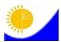 
Мемлекеттік статистика органдары құпиялылығына кепілдік береді
Конфиденциальность гарантируется органами государственной статистики
Жалпымемлекеттік статистикалық байқаудың статистикалық нысаны
Статистическая форма  общегосударственного  статистического наблюдения
Мемлекеттік статистика органдары құпиялылығына кепілдік береді
Конфиденциальность гарантируется органами государственной статистики
Жалпымемлекеттік статистикалық байқаудың статистикалық нысаны
Статистическая форма  общегосударственного  статистического наблюдения
Приложение 1 к приказу
Председателя Комитета по
статистике
Министерства национальной
экономики Республики Казахстан
от 14 ноября 2014 года № 51
Аумақтық статистика
органына тапсырылады
Представляется территориальному органу статистики
Статистикалық нысанды
www.stat.gov.kz сайтынан
алуға болады
Статистическую форму можно
получить на сайте www.stat.gov.kz
Аумақтық статистика
органына тапсырылады
Представляется территориальному органу статистики
Статистикалық нысанды
www.stat.gov.kz сайтынан
алуға болады
Статистическую форму можно
получить на сайте www.stat.gov.kz
Аумақтық статистика
органына тапсырылады
Представляется территориальному органу статистики
Статистикалық нысанды
www.stat.gov.kz сайтынан
алуға болады
Статистическую форму можно
получить на сайте www.stat.gov.kz
Мемлекеттік статистиканың тиісті органдарына дәйексіз деректерді ұсыну және алғашқы статистикалық деректерді тапсырмау "Әкімшілік құқық бұзушылық туралы" Қазақстан Республикасы Кодексінің 497-бабында көзделген әкімшілік құқық бұзушылықтар болып табылады.
Представление недостоверных и непредставление первичных статистических данных в соответствующие органы государственной статистики являются административными правонарушениями, предусмотренными статьей 497 Кодекса Республики Казахстан "Об административных правонарушениях".
Мемлекеттік статистиканың тиісті органдарына дәйексіз деректерді ұсыну және алғашқы статистикалық деректерді тапсырмау "Әкімшілік құқық бұзушылық туралы" Қазақстан Республикасы Кодексінің 497-бабында көзделген әкімшілік құқық бұзушылықтар болып табылады.
Представление недостоверных и непредставление первичных статистических данных в соответствующие органы государственной статистики являются административными правонарушениями, предусмотренными статьей 497 Кодекса Республики Казахстан "Об административных правонарушениях".
Мемлекеттік статистиканың тиісті органдарына дәйексіз деректерді ұсыну және алғашқы статистикалық деректерді тапсырмау "Әкімшілік құқық бұзушылық туралы" Қазақстан Республикасы Кодексінің 497-бабында көзделген әкімшілік құқық бұзушылықтар болып табылады.
Представление недостоверных и непредставление первичных статистических данных в соответствующие органы государственной статистики являются административными правонарушениями, предусмотренными статьей 497 Кодекса Республики Казахстан "Об административных правонарушениях".
Мемлекеттік статистиканың тиісті органдарына дәйексіз деректерді ұсыну және алғашқы статистикалық деректерді тапсырмау "Әкімшілік құқық бұзушылық туралы" Қазақстан Республикасы Кодексінің 497-бабында көзделген әкімшілік құқық бұзушылықтар болып табылады.
Представление недостоверных и непредставление первичных статистических данных в соответствующие органы государственной статистики являются административными правонарушениями, предусмотренными статьей 497 Кодекса Республики Казахстан "Об административных правонарушениях".
Статистикалық нысан
коды 1351104
Код статистической
формы 1351104
Әлеуметтік қаржы
(денсаулық сақтау)
Соцфин (здравоохранение)
Статистикалық нысан
коды 1351104
Код статистической
формы 1351104
Әлеуметтік қаржы
(денсаулық сақтау)
Соцфин (здравоохранение)
Денсаулық сақтау ұйымының қаржы-шаруашылық қызметінің негізгі көрсеткіштері туралы есеп
Отчет об основных показателях финансово-хозяйственной деятельности организации здравоохранения
Денсаулық сақтау ұйымының қаржы-шаруашылық қызметінің негізгі көрсеткіштері туралы есеп
Отчет об основных показателях финансово-хозяйственной деятельности организации здравоохранения
Жылдық
Годовая
Есепті кезең 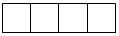 жыл


Отчетный период            год
Есепті кезең жыл


Отчетный период            год
Есепті кезең жыл


Отчетный период            год
Меншік нысаны мен қызметкерлер санына қарамастан, қызметінің негізгі түрлері "Денсаулық сақтау саласындағы қызмет" Экономикалық қызмет түрлерінің жалпы жіктеуішінің (бұдан әрі - ЭҚЖЖ)-86 коды, "Тұратын орынмен қамтамасыз ете отырып әлеуметтік қызмет көрсету" ЭҚЖЖ-87, "Тұратын орынмен қамтамасыз етпейтін әлеуметтік қызметтер көрсету" ЭҚЖЖ-88 болып табылатын заңды тұлғалар және (немесе) олардың құрылымдық және оқшауланған бөлімшелері тапсырады.
Представляют юридические лица и (или) их структурные и обособленные подразделения с основными видами деятельности: "Деятельность в области здравоохранения" согласно коду Общего классификатора видов экономической деятельности (далее - ОКЭД) - 86, "Предоставление социальных услуг с обеспечением проживания" ОКЭД - 87, "Предоставление социальных услуг без обеспечения проживания" ОКЭД - 88 независимо от формы собственности и численности.
Меншік нысаны мен қызметкерлер санына қарамастан, қызметінің негізгі түрлері "Денсаулық сақтау саласындағы қызмет" Экономикалық қызмет түрлерінің жалпы жіктеуішінің (бұдан әрі - ЭҚЖЖ)-86 коды, "Тұратын орынмен қамтамасыз ете отырып әлеуметтік қызмет көрсету" ЭҚЖЖ-87, "Тұратын орынмен қамтамасыз етпейтін әлеуметтік қызметтер көрсету" ЭҚЖЖ-88 болып табылатын заңды тұлғалар және (немесе) олардың құрылымдық және оқшауланған бөлімшелері тапсырады.
Представляют юридические лица и (или) их структурные и обособленные подразделения с основными видами деятельности: "Деятельность в области здравоохранения" согласно коду Общего классификатора видов экономической деятельности (далее - ОКЭД) - 86, "Предоставление социальных услуг с обеспечением проживания" ОКЭД - 87, "Предоставление социальных услуг без обеспечения проживания" ОКЭД - 88 независимо от формы собственности и численности.
Меншік нысаны мен қызметкерлер санына қарамастан, қызметінің негізгі түрлері "Денсаулық сақтау саласындағы қызмет" Экономикалық қызмет түрлерінің жалпы жіктеуішінің (бұдан әрі - ЭҚЖЖ)-86 коды, "Тұратын орынмен қамтамасыз ете отырып әлеуметтік қызмет көрсету" ЭҚЖЖ-87, "Тұратын орынмен қамтамасыз етпейтін әлеуметтік қызметтер көрсету" ЭҚЖЖ-88 болып табылатын заңды тұлғалар және (немесе) олардың құрылымдық және оқшауланған бөлімшелері тапсырады.
Представляют юридические лица и (или) их структурные и обособленные подразделения с основными видами деятельности: "Деятельность в области здравоохранения" согласно коду Общего классификатора видов экономической деятельности (далее - ОКЭД) - 86, "Предоставление социальных услуг с обеспечением проживания" ОКЭД - 87, "Предоставление социальных услуг без обеспечения проживания" ОКЭД - 88 независимо от формы собственности и численности.
Меншік нысаны мен қызметкерлер санына қарамастан, қызметінің негізгі түрлері "Денсаулық сақтау саласындағы қызмет" Экономикалық қызмет түрлерінің жалпы жіктеуішінің (бұдан әрі - ЭҚЖЖ)-86 коды, "Тұратын орынмен қамтамасыз ете отырып әлеуметтік қызмет көрсету" ЭҚЖЖ-87, "Тұратын орынмен қамтамасыз етпейтін әлеуметтік қызметтер көрсету" ЭҚЖЖ-88 болып табылатын заңды тұлғалар және (немесе) олардың құрылымдық және оқшауланған бөлімшелері тапсырады.
Представляют юридические лица и (или) их структурные и обособленные подразделения с основными видами деятельности: "Деятельность в области здравоохранения" согласно коду Общего классификатора видов экономической деятельности (далее - ОКЭД) - 86, "Предоставление социальных услуг с обеспечением проживания" ОКЭД - 87, "Предоставление социальных услуг без обеспечения проживания" ОКЭД - 88 независимо от формы собственности и численности.
Тапсыру мерзімі – есепті кезеңнен кейінгі 1 сәуір.
Срок представления – 1 апреля после отчетного периода
Тапсыру мерзімі – есепті кезеңнен кейінгі 1 сәуір.
Срок представления – 1 апреля после отчетного периода
Тапсыру мерзімі – есепті кезеңнен кейінгі 1 сәуір.
Срок представления – 1 апреля после отчетного периода
Тапсыру мерзімі – есепті кезеңнен кейінгі 1 сәуір.
Срок представления – 1 апреля после отчетного периода
БСН коды
Код БИН
Жол коды
Код строки
Көрсеткіштің атауы
Наименование показателя
Есепті жылға
За отчетный год
А
Б
1
1
Ағымдағы табыстар
Текущие доходы
соның ішінде:
в том числе:
х
1.1
ағымдағы трансферттер
текущие трансферты
1.1.1
республикалық бюджеттен
из республиканского бюджета
1.1.1.1
одан гранттар
из них гранты
1.1.2
жергілікті бюджеттен
из местного бюджета
1.1.3
ерікті жарналар мен қайыр көрсету түсімдері
поступления от добровольных взносов и пожертвований
1.1.3.1
одан шетелден
из них из-за рубежа
1.2
көрсетілген қызметтерінің және өз күшімен өндіріліп өткізілген тауарлардың құны
стоимость оказанных услуг и реализованных товаров, произведенных своими силами
1.3
тауарларды алып-сатудан түскен таза табыс (аукциондарды қоса)
чистый доход от перепродажи товаров (включая аукционы)
1.4
меншіктен алынған табыс
полученный доход от собственности
соның ішінде:
в том числе:
х
1.4.1
пайыздар
проценты
1.4.2
дивидендтер
дивиденды
1.5
басқа ағымдағы табыстар (капиталды активтерді сатудан, жалгерлік төлемнен, тағы басқа түскен таза табыс)
другой текущий доход (чистый доход от продаж капитальных активов, арендная плата и другие)
Жол коды
Код строки
Көрсеткіштің атауы
Наименование показателя
Есепті жылға
За отчетный год
А
Б
1
2
Күрделі шығындарға алынған трансферттер (жарғылық капиталды арттыруға бағытталмаған)
Полученные трансферты на капитальные затраты (не идущие на увеличение уставного капитала)
соның ішінде:
в том числе:
х
2.1
республикалық бюджеттен
из республиканского бюджета
2.2
жергілікті бюджеттен
из местного бюджета
2.3
кәсіпорындардан
от предприятий
2.4
үй шаруашылықтарынан
от домашних хозяйств
2.5
шетелдерден
из-за рубежа
3
Өзге де табыстар
Прочие доходы
4
Ағымдағы шығыстар
Текущие расходы
соның ішінде:
в том числе:
х
4.1
жұмыс күшін ұстауға жұмсалған шығынның жалпы сомасы
общая сумма затрат на содержание рабочей силы
4.1.1
жалақы қоры
фонд заработной платы 
4.1.1.1
жеке табыс салығы
индивидуальный подоходный налог
4.1.1.2
бірыңғай жинақтаушы зейнетақы қорына міндетті зейнетақы жарналарының аударымдары
отчисления обязательных пенсионных взносов в единый накопительный пенсионный фонд
4.2
тамақ өнімдерін сатып алу
приобретение продуктов питания
4.3
дәрілік заттар мен таңу материалдарын сатып алу
приобретение медикаментов и перевязочных материалов
4.4
отын сатып алу
приобретение топлива
4.5
ағымдағы шаруашылық мақсаттарға арналған тауарлар мен материалдар сатып алу
приобретение товаров и материалов для текущих хозяйственных целей
4.6
жұмсақ мүліктер мен киім-кешек сатып алу
приобретение мягкого инвентаря и обмундирования
4.7
негізгі құралдарды жалдау
аренда основных средств
4.8
көрсетілген қызмет шығындары бойынша
расходы по оказанию услуг
соның ішінде:
в том числе:
х
4.8.1
көлік қызметтері
транспортные услуги
4.8.2
байланыс қызметі
услуги связи
4.8.3
коммуналдық қызметтер (су, кәріз, жылу және электр қуаты)
коммунальные услуги (вода, канализация, тепло и электроэнергия)
4.8.4
кеңес беру, ақпараттық және аудиторлық ұйымдар қызметі
услуги консультационных, информационных и аудиторских организаций
4.8.5
сот, төрелік сот, нотариалдық қызметтер
судебные, арбитражные, нотариальные услуги
4.8.6
маркетингтік, жарнамалық бойынша қызметтер
услуги по маркетингу, рекламе
4.8.7
ғимараттар мен имараттарды ағымдағы жөндеу
текущий ремонт зданий и сооружений
4.8.8
машиналар мен жабдықтарды (көлік құралдарын қоса) ағымдағы жөндеу
текущий ремонт машин и оборудования (включая транспортные средства)
4.8.9
басқалары
другие
4.9
меншіктен төленген табыс
выплаченный доход от собственности
соның ішінде:
в том числе:
х
4.9.1
пайыздар
проценты
4.9.2
дивидендтер
дивиденды
4.10
негізгі құрал-жабдықтардың тозуы және материалдық емес активтердің өтелімі, барлығы1
амортизационные отчисления за отчетный период (основные средства и нематериальные активы), всего
4.11
басқа да ағымдағы шығыстар
другие текущие расходы
соның ішінде:
в том числе:
х
4.11.1
салықтар
налоги 
соның ішінде:
в том числе:
х
4.11.1.1
корпоративті табыс салығы
корпоративный подоходный налог
4.11.1.2
жер салығы
земельный налог
4.11.1.3
мүлік салығы
налог на имущество
4.11.1.4
қосылған құн салығы
налог на добавленную стоимость
4.11.1.5
көлік құралдарына салық
налог на транспортные средства
4.11.1.6
акциздер
акцизы
4.11.1.7
өзге де салықтар
прочие налоги
4.11.2
басқа да міндетті төлемдер және жинақтар
другие обязательные платежи и сборы
4.11.2.1
әлеуметтік сақтандыру бойынша аударымдар
отчисления по социальному страхованию
4.11.2.2
әлеуметтік салық бойынша жасалатын аударымдар
отчисления по социальному налогу
4.11.2.3
өзге де аударымдар
прочие отчисления
4.11.3
өзге де шығыстар
прочие расходы
5
Күрделі шығыстары
Капитальные расходы
соның ішінде:
в том числе:
х
5.1
негізгі құралдарды сатып алу
приобретение основных средств
5.2
негізгі құралдардың істен шығуы
выбытие основных средств
5.3
күрделі жөндеу
капитальный ремонт 
Жол коды
Код строки
Көрсеткіштің атауы
Наименование показателя
Есепті жылға
За отчетный год
А
Б
1
1
Табыстар
Доходы
2
Шығыстар
Расходы
3
Салық салынғанға дейінгі пайда (залал)
Прибыль (убыток) до налогообложения
4
Кезең бойынша қорытынды пайда (залал)
Итоговая прибыль (убыток) за период
Жол коды
Код строки
Көрсеткіштің атауы
Наименование показателя
Есепті жылға
За отчетный год
А
Б
1
1
Активтер
Активы
соның ішінде:
в том числе:
х
1.1
қысқа мерзімді активтер
краткосрочные активы
1.2
ұзақ мерзімді активтер
долгосрочные активы
1.3
өзге де
прочие 
2
Пассивтер
Пассивы
соның ішінде:
в том числе:
2.1
қысқа мерзімді міндеттемелер
краткосрочные обязательства
Жол коды
Код строки
Көрсеткіштің атауы
Наименование показателя
Есепті жылға
За отчетный год
А
Б
1
2.2
ұзақ мерзімді міндеттемелер
долгосрочные обязательства
2.3
капитал
капитал
2.4
өзге де
прочиеҚазақстан Республикасы Ұлттық
экономика министрлігінің Статистика
комитеті төрағасының
2014 жылғы 14 қарашадағы
№ 51 бұйрығына 2-қосымшаҚазақстан Республикасы Ұлттық
экономика министрлігінің Статистика
комитеті төрағасының
2014 жылғы 14 қарашадағы
№ 51 бұйрығына 3-қосымша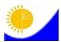 
Мемлекеттік статистика органдары құпиялылығына кепілдік береді
Конфиденциальность гарантируется органами государственной статистики
Жалпымемлекеттік статистикалық байқаудың статистикалық нысаны
Статистическая форма  общегосударственного  статистического наблюдения
Мемлекеттік статистика органдары құпиялылығына кепілдік береді
Конфиденциальность гарантируется органами государственной статистики
Жалпымемлекеттік статистикалық байқаудың статистикалық нысаны
Статистическая форма  общегосударственного  статистического наблюдения
Приложение 3 к приказу
Председателя Комитета по
статистике
Министерства национальной
экономики Республики Казахстан
от 14 ноября 2014 года № 51
Аумақтық статистика
органына тапсырылады
Представляется территориальному органу статистики
Статистикалық нысанды
www.stat.gov.kz сайтынан
алуға болады
Статистическую форму можно
получить на сайте www.stat.gov.kz
Аумақтық статистика
органына тапсырылады
Представляется территориальному органу статистики
Статистикалық нысанды
www.stat.gov.kz сайтынан
алуға болады
Статистическую форму можно
получить на сайте www.stat.gov.kz
Аумақтық статистика
органына тапсырылады
Представляется территориальному органу статистики
Статистикалық нысанды
www.stat.gov.kz сайтынан
алуға болады
Статистическую форму можно
получить на сайте www.stat.gov.kz
Мемлекеттік статистиканың тиісті органдарына дәйексіз деректерді ұсыну және алғашқы статистикалық деректерді тапсырмау "Әкімшілік құқық бұзушылық туралы" Қазақстан Республикасы Кодексінің 497-бабында көзделген әкімшілік құқық бұзушылықтар болып табылады.
Представление недостоверных и непредставление первичных статистических данных в соответствующие органы государственной статистики являются административными правонарушениями, предусмотренными статьей 497 Кодекса Республики Казахстан "Об административных правонарушениях".
Мемлекеттік статистиканың тиісті органдарына дәйексіз деректерді ұсыну және алғашқы статистикалық деректерді тапсырмау "Әкімшілік құқық бұзушылық туралы" Қазақстан Республикасы Кодексінің 497-бабында көзделген әкімшілік құқық бұзушылықтар болып табылады.
Представление недостоверных и непредставление первичных статистических данных в соответствующие органы государственной статистики являются административными правонарушениями, предусмотренными статьей 497 Кодекса Республики Казахстан "Об административных правонарушениях".
Мемлекеттік статистиканың тиісті органдарына дәйексіз деректерді ұсыну және алғашқы статистикалық деректерді тапсырмау "Әкімшілік құқық бұзушылық туралы" Қазақстан Республикасы Кодексінің 497-бабында көзделген әкімшілік құқық бұзушылықтар болып табылады.
Представление недостоверных и непредставление первичных статистических данных в соответствующие органы государственной статистики являются административными правонарушениями, предусмотренными статьей 497 Кодекса Республики Казахстан "Об административных правонарушениях".
Мемлекеттік статистиканың тиісті органдарына дәйексіз деректерді ұсыну және алғашқы статистикалық деректерді тапсырмау "Әкімшілік құқық бұзушылық туралы" Қазақстан Республикасы Кодексінің 497-бабында көзделген әкімшілік құқық бұзушылықтар болып табылады.
Представление недостоверных и непредставление первичных статистических данных в соответствующие органы государственной статистики являются административными правонарушениями, предусмотренными статьей 497 Кодекса Республики Казахстан "Об административных правонарушениях".
Статистикалық нысан
коды 1361102
Код статистической
формы 1361102
Денсаулық сақтау
қызметтері
Услуги здравоохранения
Статистикалық нысан
коды 1361102
Код статистической
формы 1361102
Денсаулық сақтау
қызметтері
Услуги здравоохранения
Денсаулық сақтау мен әлеуметтік қызметтерді көрсету саласындағы көрсетілген қызметтердің көлемі туралы есеп
Отчет об объеме оказанных услуг в области здравоохранения и предоставления социальных услуг
Денсаулық сақтау мен әлеуметтік қызметтерді көрсету саласындағы көрсетілген қызметтердің көлемі туралы есеп
Отчет об объеме оказанных услуг в области здравоохранения и предоставления социальных услуг
Тоқсандық
Квартальная
Есепті кезең 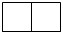 тоқсан 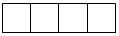 жыл


Отчетный период      квартал             год
Есепті кезең тоқсан жыл


Отчетный период      квартал             год
Есепті кезең тоқсан жыл


Отчетный период      квартал             год
Қызметкерлер санына қарамастан, қызметінің негізгі түрлері "Денсаулық сақтау мен әлеуметтік қызметтер" (Экономикалық қызмет түрлерінің жалпы жіктеуішінің кодына сәйкес (ЭКЖС) – 86, 87, 88) болып табылатын заңды тұлғалар және (немесе) олардың құрылымдық және оқшауланған бөлімшелері тапсырады.
Представляют юридические лица и (или) их структурные и обособленные подразделения с основным видами деятельности "Здравоохранение и социальные услуги" (согласно кодам Общего классификатора видов экономической деятельности (ОКЭД) – 86, 87, 88), независимо от численности работающих
Қызметкерлер санына қарамастан, қызметінің негізгі түрлері "Денсаулық сақтау мен әлеуметтік қызметтер" (Экономикалық қызмет түрлерінің жалпы жіктеуішінің кодына сәйкес (ЭКЖС) – 86, 87, 88) болып табылатын заңды тұлғалар және (немесе) олардың құрылымдық және оқшауланған бөлімшелері тапсырады.
Представляют юридические лица и (или) их структурные и обособленные подразделения с основным видами деятельности "Здравоохранение и социальные услуги" (согласно кодам Общего классификатора видов экономической деятельности (ОКЭД) – 86, 87, 88), независимо от численности работающих
Қызметкерлер санына қарамастан, қызметінің негізгі түрлері "Денсаулық сақтау мен әлеуметтік қызметтер" (Экономикалық қызмет түрлерінің жалпы жіктеуішінің кодына сәйкес (ЭКЖС) – 86, 87, 88) болып табылатын заңды тұлғалар және (немесе) олардың құрылымдық және оқшауланған бөлімшелері тапсырады.
Представляют юридические лица и (или) их структурные и обособленные подразделения с основным видами деятельности "Здравоохранение и социальные услуги" (согласно кодам Общего классификатора видов экономической деятельности (ОКЭД) – 86, 87, 88), независимо от численности работающих
Қызметкерлер санына қарамастан, қызметінің негізгі түрлері "Денсаулық сақтау мен әлеуметтік қызметтер" (Экономикалық қызмет түрлерінің жалпы жіктеуішінің кодына сәйкес (ЭКЖС) – 86, 87, 88) болып табылатын заңды тұлғалар және (немесе) олардың құрылымдық және оқшауланған бөлімшелері тапсырады.
Представляют юридические лица и (или) их структурные и обособленные подразделения с основным видами деятельности "Здравоохранение и социальные услуги" (согласно кодам Общего классификатора видов экономической деятельности (ОКЭД) – 86, 87, 88), независимо от численности работающих
Тапсыру мерзімі – есепті кезеңнең кейінгі 10-шы күн.
Срок представления – 10 числа после отчетного периода
Тапсыру мерзімі – есепті кезеңнең кейінгі 10-шы күн.
Срок представления – 10 числа после отчетного периода
Тапсыру мерзімі – есепті кезеңнең кейінгі 10-шы күн.
Срок представления – 10 числа после отчетного периода
Тапсыру мерзімі – есепті кезеңнең кейінгі 10-шы күн.
Срок представления – 10 числа после отчетного периода
БСН коды
Код БИН
1. Ұйымның нақты орналасқан жерін көрсетіңіз (заңды тұлғаның және (немесе) оның құрылымдық және оқшауланған бөлімшесінің тіркелген жеріне қарамастан) - облыс, қала, аудан, селолық округ, елді мекен
Укажите фактическое местонахождение организации (независимо от места регистрации юридического лица и (или) его структурного и обособленного подразделения) – область, город, район, сельский округ, населенный пункті
1. Ұйымның нақты орналасқан жерін көрсетіңіз (заңды тұлғаның және (немесе) оның құрылымдық және оқшауланған бөлімшесінің тіркелген жеріне қарамастан) - облыс, қала, аудан, селолық округ, елді мекен
Укажите фактическое местонахождение организации (независимо от места регистрации юридического лица и (или) его структурного и обособленного подразделения) – область, город, район, сельский округ, населенный пункті
Әкімшілік-аумақтық объектілер жіктеуішіне сәйкес аумақ коды (статистика органының қызметі толтырады)
Код территории согласно Классификатору административно-территориальных объектов (заполняется работником органа статистики)
Жол код ы
Код строки
Қызметтің атауы
Наименование услуги
ЭҚТӨЖ* бойынша қызмет түрінің коды
Код вида услуг по КПВЭД
Есепті кезеңге, барлығы
За отчетный период, всего
Соның ішінде қаражаттары есебінен:
В том числе за счет средств:
Соның ішінде қаражаттары есебінен:
В том числе за счет средств:
Соның ішінде қаражаттары есебінен:
В том числе за счет средств:
Жол код ы
Код строки
Қызметтің атауы
Наименование услуги
ЭҚТӨЖ* бойынша қызмет түрінің коды
Код вида услуг по КПВЭД
Есепті кезеңге, барлығы
За отчетный период, всего
бюджет
бюджета
халық
населения
кәсіпорындар
предприятий
А
Б
В
1
2
3
4
1
Денсаулық сақтау саласындағы көрсетілген қызметтердің көлемі, барлығы
Объем оказанных услуг в области здравоохранения, всего
86
соның ішінде:
в том числе:
х
х
х
х
х
Жол код ы
Код строки
Қызметтің атауы
Наименование услуги
ЭҚТӨЖ бойынша қызмет түрінің коды
Код вида услуг по КПВЭД
Есепті кезеңге, барлығы
За отчетный период, всего
Соның ішінде қаражаттары есебінен:
В том числе за счет средств:
Соның ішінде қаражаттары есебінен:
В том числе за счет средств:
Соның ішінде қаражаттары есебінен:
В том числе за счет средств:
Жол код ы
Код строки
Қызметтің атауы
Наименование услуги
ЭҚТӨЖ бойынша қызмет түрінің коды
Код вида услуг по КПВЭД
Есепті кезеңге, барлығы
За отчетный период, всего
бюджет
бюджета
халық
населения
кәсіпорындар
предприятий
А
Б
В
1
2
3
4
1.1
ауруханалардың қызметтері
услуги больниц
86.10.1
соның ішінде:
в том числе:
х
1.1.1
ауруханалардың хирургиялық бөлімшелерінің қызметтері
услуги хирургических отделений больниц
86.10.11
1.1.2
ауруханалар мен перзентханалардың гинекологиялық бөлімшелерінің қызметтері
услуги гинекологических отделений больниц и родильных домов
86.10.12
1.1.3
оңалту орталықтарының қызметтері
услуги центров реабилитации
86.10.13
1.1.4
психиатриялық ауруханалардың қызметтері
услуги психиатрических больниц
86.10.14
1.1.5
дәрігерлердің бақылауымен ұсынылатын ауруханалардың өзге де қызметтері
услуги больниц, предоставляемые под контролем врачей, прочие
86.10.15
1.1.6
өзге де ауруханалардың қызметтері
услуги прочих больниц
86.10.19
Жол коды
Код строки
Қызметтің атауы
Наименование услуги
ЭҚТӨЖ бойынша қызмет түрінің коды
Код вида услуг по КПВЭД
Есепті кезеңге , барлығы
За отчетный период, всего
Соның ішінде қаражаттары есебінен:
В том числе за счет средств:
Соның ішінде қаражаттары есебінен:
В том числе за счет средств:
Соның ішінде қаражаттары есебінен:
В том числе за счет средств:
Жол коды
Код строки
Қызметтің атауы
Наименование услуги
ЭҚТӨЖ бойынша қызмет түрінің коды
Код вида услуг по КПВЭД
Есепті кезеңге , барлығы
За отчетный период, всего
бюджет
бюджета
халық
населения
кәсіпорындар
предприятий
А
Б
В
1
2
3
4
1.2
жалпы дәрігерлік тәжірибе саласындағы қызметтер
услуги в области врачебной практики общей
86.21.1
1.3
мамандандырылған дәрігерлік тәжірибе саласындағы қызметтер
услуги в области врачебной практики специализированной
86.22.1
1.4
стоматология саласындағы қызметтер
услуги в области стоматологии
86.23.1
1.5
адам денсаулығын қорғау бойынша өзге де қызметтер
услуги по охране здоровья человека прочие
86.90.1
2
Көрсетілген қызметтердің көлемі әлеуметтік, тұратын орынды қамтамасыз етумен, барлығы
Объем оказанных услуг социальных с обеспечением проживания, всего
87
соның ішінде:
в том числе:
х
х
х
х
х
2.1
Тұратын орынды қамтамасыз етумен науқастарды күту бойынша қызметтер
услуги по уходу за больными с обеспечением проживания
87.10.1
2.2
ақыл-ой немесе дене кемшіліктері, психикалық аурулар және наркологиялық ауытқулары бар адамдардың тұруымен байланысты қызметтер
услуги, связанные с проживанием лиц с умственными или физическими недостатками, психическими заболеваниями и наркологическими расстройствами
87.20.1
Жол коды
Код строки
Қызметтің атауы
Наименование услуги
ЭҚТӨЖ бойынша қызмет түрінің коды
Код вида услуг по КПВЭД
Есепті кезеңге, барлығы
За отчетный период, всего
Соның ішінде қаражаттары есебінен:
В том числе за счет средств:
Соның ішінде қаражаттары есебінен:
В том числе за счет средств:
Соның ішінде қаражаттары есебінен:
В том числе за счет средств:
Жол коды
Код строки
Қызметтің атауы
Наименование услуги
ЭҚТӨЖ бойынша қызмет түрінің коды
Код вида услуг по КПВЭД
Есепті кезеңге, барлығы
За отчетный период, всего
бюджет
бюджета
халық
населения
кәсіпорындар
предприятий
А
Б
В
1
2
3
4
2.3
қарттар мен мүгедектерге арналған тұратын орынмен байланысты қызметтер
услуги, связанные с проживанием для престарелых и инвалидов
87.30.1
2.4
тұрумен байланысты өзге де қызметтер
услуги, связанные с проживанием, прочие
87.90.1
3
Көрсетілген қызметтердің көлемі әлеуметтік, тұратын орынды қамтамасыз етусіз, барлығы
Объем оказанных услуг социальных без обеспечения проживания, всего
88
соның ішінде:
в том числе:
х
х
х
х
х
3.1
тұратын орынмен қамтамасыз етусіз қарттар мен мүгедектерге арналған әлеуметтік қызметтер
услуги социальные без обеспечения проживания для престарелых и инвалидов
88.10.1
3.2
балалардың күндізгі күтімі бойынша қызметтер
услуги по дневному уходу за детьми
88.91.1
3.3
басқа да топтамаларға кірмеген, тұратын орынмен қамтамасыз етусіз көрсетілетін өзге де әлеуметтік қызметтер
услуги социальные без обеспечения проживания прочие, не включенные в другие группировки
88.99.1
Жол коды
Код строки
Қызметтің атауы
Наименование услуги
ЭҚТӨЖ бойынша қызмет түрінің коды
Код вида услуг по КПВЭД
Есепті жылға, барлығы
За отчетный год, всего
Соның ішінде қаражаттары есебінен:
В том числе за счет средств:
Соның ішінде қаражаттары есебінен:
В том числе за счет средств:
Соның ішінде қаражаттары есебінен:
В том числе за счет средств:
Жол коды
Код строки
Қызметтің атауы
Наименование услуги
ЭҚТӨЖ бойынша қызмет түрінің коды
Код вида услуг по КПВЭД
Есепті жылға, барлығы
За отчетный год, всего
бюджет
бюджета
халық
населения 
кәсіпорындар
предприятий
А
Б
В
1
2
3
4
1
Көрсетілген қызметтер, барлығы
Оказано услуг, всего
х"Денсаулық сақтау мен әлеуметтік
қызметтерді көрсету саласындағы
көрсетілген қызметтердің
көлемі туралы есеп" (коды 1361102, 
индексі Денсаулық сақтау қызметтері,
кезеңділігі тоқсандық) статистикалық
нысанына қосымша
Жол коды
Код строки
ЭҚТӨЖ бойынша қызмет түрінің коды
Код вида услуг по КПВЭД
Қызметтің атауы
Наименование услуги
1
01
Ауыл шаруашылығы, аңшылық өнімдері және осылармен байланысты қызметтер 
Продукция сельского хозяйства, охоты и связанные с этим услуги
2
02
Орман шаруашылығының, ағаш дайындаудың өнімдері және осы саладағы қызметтер 
Продукция лесного хозяйства, лесозаготовок и услуги в этих областях
3
03
Балық және басқа да балық аулау өнімдері; аквадақылдар; балық аулау саласындағы көмекші қызметтер 
Рыба и продукция рыболовства прочая; аквакультура; услуги вспомогательные в области рыболовства
4
04
Тас көмір және лигнит
Уголь каменный и лигнит
5
05
Шикі мұнай және табиғи газ 
Нефть сырая и газ природный
6
06
Металл кендері
Руды металлические
7
07
Кен өндіру өнеркәсібінің өнімдері 
Продукция горнодобывающей промышленности
8
08
Кен өндіру өнеркәсібі саласындағы көмекші қызметтер 
Услуги вспомогательные в области горнодобывающей промышленности
9
09
Тамақ өнімдері 
Продукты пищевые
10
10
Сусындар
Напитки
11
11
Темекі өнімдері 
Изделия табачные
12
12
Тоқыма 
Текстиль
13
13
Киім заттары
Предметы одежды
14
14
Былғары және оған қатысты бұйымдар 
Кожа и изделия, относящиеся к ней
15
15
Ағаш және ағаш пен тығындардан жасалған бұйымдар (жиһаздан басқа), сабаннан жасалған бұйымдар және өруге арналған материалдар 
Древесина и изделия из древесины и пробки (кроме мебели), изделия из соломки и материалов для плетения
16
16
Қағаз және қағаз бұйымдары
Бумага и изделия бумажные
17
17
Басып шығару және жаңғырту бойынша қызметтер 
Услуги по печатанию и воспроизведению
18
18
Кокс және мұнайды қайта өңдеу өнімдері 
Кокс и продукция переработки нефти
19
19
Химиялық заттар және химиялық өнімдер 
Вещества химические и продукты химические
20
20
Фармацевтикалық өнімдер және негізгі фармацевтикалық препараттар
Продукты фармацевтические и препараты фармацевтические основные
21
21
Резеңке және пластмасса бұйымдары
Изделия резиновые и пластмассовые
22
22
Өзге де металл емес минералды бұйымдар 
Изделия минеральные неметаллические прочие
23
23
Негізгі металдар
Металлы основные
24
24
Машиналар мен жабдықтардан басқа дайын металл өнімдер 
Изделия металлические готовые, кроме машин и оборудования
25
25
Компьютерлер, электронды және оптикалық өнімдер 
Компьютеры, продукция электронная и оптическая
26
26
Электр жабдықтары
Оборудование электрическое
27
27
Басқа топтамаларға енгізілмеген машиналар мен жабдықтар 
Машины и оборудование, не включенные в другие группировки
28
28
Автомобильдер, тіркемелер және жартылай тіркемелер
Автомобили, прицепы и полуприцепы
29
29
Өзге де көлік жабдығы 
Оборудование транспортное прочее
30
30
Жиһаз
Мебель
31
31
Өзге де дайын бұйымдар
Изделия готовые прочие
32
32
Машиналар мен жабдықтарды жөндеу және орнату бойынша қызметтер 
Услуги по ремонту и установке машин и оборудования
33
33
Электр энергиясы, газ, бу және ыстық су
Электроэнергия, газ, пар и вода горячая
34
34
Табиғи су; суды өңдеу және бөлу бойынша қызметтер 
Вода природная, услуги по обработке и распределению воды
35
35
Кәріз бойынша қызметтер, ағынды су
Услуги по канализации; воды сточные
36
36
Қалдықтарды жинау, өңдеу және жою бойынша қызметтер; қайталама шикізатты алу бойынша қызметтер 
Услуги по сбору, обработке и удалению отходов, услуги по получению вторичного сырья
37
37
Зарарсыздандыру бойынша қызметтер және қалдықтарды жою саласындағы өзге де қызметтер
Услуги по обеззараживанию и услуги в области удаления отходов прочие
38
38
Ғимараттар мен ғимараттарды салу бойынша жұмыстар
Работы по возведению зданий и сооружений
39
39
Азаматтық құрылыс объектілерін салу бойынша құрылыс жұмыстары 
Работы строительные по возведению объектов гражданского строительства
40
40
Мамандандырылған құрылыс жұмыстары 
Работы строительные специализированные
41
41
Көтерме және бөлшек сауда бойынша қызметтер; автомобильдер мен мотоциклдерді жөндеу бойынша қызметтер
Услуги по торговле оптовой и розничной; услуги по ремонту автомобилей и мотоциклов
42
42
Автомобильдер мен мотоциклдер саудасынан басқа, көтерме сауда бойынша қызметтер
Услуги по торговле оптовой, кроме торговли автомобилями и мотоциклами
43
43
Автомобиль мен мотоциклдерді қоспағанда, бөлшек сауда бойынша қызметтер
Услуги по торговле розничной, за исключением автомобилями и мотоциклами
44
44
Құрлық көлігінің қызметтері және құбыр жолдарымен тасымалдау
Услуги сухопутного транспорта и транспортирование по трубопроводам
45
45
Су көлігінің қызметтері
Услуги водного транспорта
46
46
Әуе көлігінің қызметтері
Услуги воздушного транспорта
47
47
Сақтау бойынша қызметтер және қосалқы көлік қызметтері
Услуги по хранению и услуги транспортные вспомогательные
48
48
Почталық және курьерлік қызметтер
Услуги почтовые и курьерские
49
49
Тұратын орынды ұйымдастыру бойынша қызметтер
Услуги по организации проживания
50
50
Тамақ өнімдері мен сусындарды ұсыну бойынша қызметтер
Услуги по предоставлению продуктов питания и напитков
51
51
Баспа қызметтері
Услуги по изданию
52
52
Кино, бейнефильмдер және телевизиялық бағдарламалар, фонограмма мен музыкалық жазбалар шығару бойынша қызметтер 
Услуги по производству кино, видеофильмов и телевизионных программ, фонограмм и музыкальных записей
53
53
Бағдарламалар мен телерадиохабарлар жасау бойынша қызметтер 
Услуги по созданию программ и телерадиовещанию
54
54
Байланыс қызметтері
Услуги связи
55
55
Компьютерлік бағдарламалау бойынша қызметтер, кеңес беру және осыған ұқсас қызметтер 
Услуги по компьютерному программированию, услуги консультационные и аналогичные
56
56
Ақпараттық қызметтер
Услуги информационные
57
57
Қаржы қызметтері, сақтандыру және зейнетақымен қамтамасыз ету бойынша қызметтерден басқа
Услуги финансовые, кроме услуг по страхованию и обеспечению пенсионному
58
58
Сақтандыру, қайта сақтандыру және зейнетақымен қамтамасыз ету бойынша қызметтер, міндетті әлеуметтік қамтамасыз ету бойынша қызметтерден басқа
Услуги по страхованию, перестрахованию и пенсионному обеспечению, кроме услуг по обязательному социальному обеспечению
59
59
Қаржы делдалдығына және сақтандыруға қатысты көмекші қызметтер 
Услуги вспомогательные по отношению к финансовому посредничеству и страхованию
60
60
Жылжымайтын мүлікпен байланысты қызметтер
Услуги, связанные с имуществом недвижимым
61
61
Заң және бухгалтерлік қызметтер 
Услуги юридические и бухгалтерские
62
62
Бас компаниялардың қызметтері; басқару мәселелері бойынша кеңес беру қызметтері
Услуги головных компаний; услуги консультационные по вопросам управления
63
63
Сәулет, инженерлік ізденістер, техникалық сынақтар және талдау саласындағы қызметтер 
Услуги в области архитектуры, инженерных изысканий, технических испытаний и анализа
64
64
Ғылыми зерттеулер мен әзірлемелер бойынша қызметтер 
Услуги по научным исследованиям и разработкам
65
65
Жарнама және нарықты зерттеу саласындағы қызметтер 
Услуги в области рекламы и изучения рынка
66
66
Өзге де кәсіптік, ғылыми және техникалық қызметтер
Услуги профессиональные, научные и технические прочие
67
67
Ветеринарлық қызметтер 
Услуги ветеринарные
68
68
Жалға беру бойынша қызметтер
Услуги по аренде
69
69
Жұмысқа орналастыру бойынша қызметтер
Услуги по трудоустройству
70
70
Туристік агенттіктердің, туроператорлардың қызметтері және брондау бойынша қызметтер мен оларға ілеспе қызметтер
Услуги туристических агентств, туроператоров и услуги по бронированию и сопутствующие им услуги
71
71
Тергеу жүргізу және қауіпсіздікті қамтамасыз ету бойынша қызметтер 
Услуги по проведению расследований и обеспечению безопасности
72
72
Ғимараттарға және аумақтарға қызмет көрсету саласындағы қызметтер
Услуги в области обслуживания зданий и территорий
73
73
Кеңселік әкімшілік, кеңселік қосалқы және өзге де қызметтер
Услуги офисные административные, офисные вспомогательные и прочие
74
74
Мемлекеттік басқару және қорғаныс саласындағы қызметтер; міндетті әлеуметтік қамсыздандыру бойынша қызметтер 
Услуги в области государственного управления и обороны, услуги по обязательному социальному обеспечению
75
75
Білім беру саласындағы қызметтер 
Услуги в области образования
76
76
Шығармашылық, өнер және ойын-сауық саласындағы қызметтер
Услуги в области творчества, искусства и развлечений
77
77
Кітапханалар, мұрағаттар, мұражайлар және өзге де мәдени мекемелердің қызметтері 
Услуги библиотек, архивов, музеев и прочих культурных учреждений
78
78
Құмар ойындарын және бәс тігуді ұйымдастыру бойынша қызметтер 
Услуги по организации азартных игр и заключению пари
79
79
Спорт қызметтері және демалысты ұйымдастыру бойынша қызметтер 
Услуги спортивные и услуги по организации отдыха
80
80
Мүшелік ұйымдардың қызметтері
Услуги членских организаций
81
81
Компьютерлерді, жеке қолданатын заттарды және тұрмыстық тауарларды жөндеу бойынша қызметтер
Услуги по ремонту компьютеров, предметов личного потребления и бытовых товаров
82
82
Кенселік әкімшілік, кеңселік қосалқы және өзге де қызметтер
Услуги офисные административные, офисные вспомогательные и прочие
83
83
Үй шаруашылықтарының жұмыс беруші ретінде үй қызметшісіне арналған қызметтері 
Услуги домашних хозяйств в качестве работодателей для домашней прислуги
84
85
Білім беру саласындағы қызметтер
Услуги в области образования 
85
90
Шығармашылық, өнер және ойын-сауық саласындағы қызметтер
Услуги в области творчества, искусства и развлечений
86
91
Кітапханалар, мұрағаттар, мұражайлар және өзге де мәдени мекемелердің қызметтері 
Услуги библиотек, архивов, музеев и прочих культурных учреждений
87
92
Құмар ойындар және бәс тігуді ұйымдастыру бойынша қызметтер 
Услуги по организации азартных игр и заключению пари
88
93
Спорт қызметтері және демалысты ұйымдастыру бойынша қызметтер 
Услуги спортивные и услуги по организации отдыха
89
94
Мүше - ұйымдардың қызметтері
Услуги членских организаций
90
95
Компьютерлерді, жеке қолданатын заттарды және тұрмыстық тауарларды жөндеу бойынша қызметтер
Услуги по ремонту компьютеров, предметов личного потребления и бытовых товаров
91
96
Өзге де жеке қызметтер 
Услуги индивидуальные прочие
92
97
Үй шаруашылықтарының жұмыс беруші ретінде үй қызметшісіне арналған қызметтері 
Услуги домашних хозяйств в качестве работодателей для домашней прислуги
93
98
Үй шаруашылықтарының өзі тұтыну үшін әртүрлі тауарларды өндіруі бойынша қызметтер 
Услуги частных домашних хозяйств по производству разнообразных товаров для собственного потребления
94
99
Аумақтан тыс ұйымдар мен органдардың қызметтері
Услуги экстерриториальных организаций и органовҚазақстан Республикасы Ұлттық
экономика министрлігінің Статистика
комитеті төрағасының
2014 жылғы 14 қарашадағы
№ 51 бұйрығына 4-қосымшаҚазақстан Республикасы Ұлттық
экономика министрлігінің Статистика
комитеті төрағасының
2014 жылғы 14 қарашадағы
№ 51 бұйрығына 5-қосымша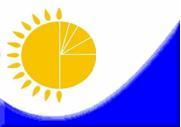 
Мемлекеттік статистика органдары құпиялылығына кепілдік береді
Конфиденциальность гарантируется органами государственной статистики
Жалпымемлекеттік статистикалық байқаудың статистикалық нысаны
Статистическая форма общегосударственного статистического наблюдения
Мемлекеттік статистика органдары құпиялылығына кепілдік береді
Конфиденциальность гарантируется органами государственной статистики
Жалпымемлекеттік статистикалық байқаудың статистикалық нысаны
Статистическая форма общегосударственного статистического наблюдения
Мемлекеттік статистика органдары құпиялылығына кепілдік береді
Конфиденциальность гарантируется органами государственной статистики
Жалпымемлекеттік статистикалық байқаудың статистикалық нысаны
Статистическая форма общегосударственного статистического наблюдения
Мемлекеттік статистика органдары құпиялылығына кепілдік береді
Конфиденциальность гарантируется органами государственной статистики
Жалпымемлекеттік статистикалық байқаудың статистикалық нысаны
Статистическая форма общегосударственного статистического наблюдения
Мемлекеттік статистика органдары құпиялылығына кепілдік береді
Конфиденциальность гарантируется органами государственной статистики
Жалпымемлекеттік статистикалық байқаудың статистикалық нысаны
Статистическая форма общегосударственного статистического наблюдения
Приложение 5 к приказу Председателя Комитета по статистике Министерства национальной экономики Республики Казахстан от 14 ноября 2014 года № 51
Приложение 5 к приказу Председателя Комитета по статистике Министерства национальной экономики Республики Казахстан от 14 ноября 2014 года № 51
Аумақтық статистика органына тапсырылады
Представляется территориальному органу статистики
Аумақтық статистика органына тапсырылады
Представляется территориальному органу статистики
Аумақтық статистика органына тапсырылады
Представляется территориальному органу статистики
Аумақтық статистика органына тапсырылады
Представляется территориальному органу статистики
Аумақтық статистика органына тапсырылады
Представляется территориальному органу статистики
Статистикалық нысанды www.stat.gov.kz сайтынан алуға болады.
Статистическую форму можно получить на сайте www.stat.gov.kz.
Статистикалық нысанды www.stat.gov.kz сайтынан алуға болады.
Статистическую форму можно получить на сайте www.stat.gov.kz.
Статистикалық нысанды www.stat.gov.kz сайтынан алуға болады.
Статистическую форму можно получить на сайте www.stat.gov.kz.
Статистикалық нысанды www.stat.gov.kz сайтынан алуға болады.
Статистическую форму можно получить на сайте www.stat.gov.kz.
Статистикалық нысанды www.stat.gov.kz сайтынан алуға болады.
Статистическую форму можно получить на сайте www.stat.gov.kz.
Мемлекеттік статистиканың тиісті органдарына дәйексіз деректерді ұсыну және алғашқы статистикалық деректерді тапсырмау "Әкімшілік құқық бұзушылық туралы" Қазақстан Республикасы Кодексінің 497-бабында көзделген әкімшілік құқық бұзушылықтар болып табылады.
Представление недостоверных и непредставление первичных статистических данных в соответствующие органы государственной статистики являются административными правонарушениями, предусмотренными статьей 497 Кодекса Республики Казахстан "Об административных правонарушениях".
Мемлекеттік статистиканың тиісті органдарына дәйексіз деректерді ұсыну және алғашқы статистикалық деректерді тапсырмау "Әкімшілік құқық бұзушылық туралы" Қазақстан Республикасы Кодексінің 497-бабында көзделген әкімшілік құқық бұзушылықтар болып табылады.
Представление недостоверных и непредставление первичных статистических данных в соответствующие органы государственной статистики являются административными правонарушениями, предусмотренными статьей 497 Кодекса Республики Казахстан "Об административных правонарушениях".
Мемлекеттік статистиканың тиісті органдарына дәйексіз деректерді ұсыну және алғашқы статистикалық деректерді тапсырмау "Әкімшілік құқық бұзушылық туралы" Қазақстан Республикасы Кодексінің 497-бабында көзделген әкімшілік құқық бұзушылықтар болып табылады.
Представление недостоверных и непредставление первичных статистических данных в соответствующие органы государственной статистики являются административными правонарушениями, предусмотренными статьей 497 Кодекса Республики Казахстан "Об административных правонарушениях".
Мемлекеттік статистиканың тиісті органдарына дәйексіз деректерді ұсыну және алғашқы статистикалық деректерді тапсырмау "Әкімшілік құқық бұзушылық туралы" Қазақстан Республикасы Кодексінің 497-бабында көзделген әкімшілік құқық бұзушылықтар болып табылады.
Представление недостоверных и непредставление первичных статистических данных в соответствующие органы государственной статистики являются административными правонарушениями, предусмотренными статьей 497 Кодекса Республики Казахстан "Об административных правонарушениях".
Мемлекеттік статистиканың тиісті органдарына дәйексіз деректерді ұсыну және алғашқы статистикалық деректерді тапсырмау "Әкімшілік құқық бұзушылық туралы" Қазақстан Республикасы Кодексінің 497-бабында көзделген әкімшілік құқық бұзушылықтар болып табылады.
Представление недостоверных и непредставление первичных статистических данных в соответствующие органы государственной статистики являются административными правонарушениями, предусмотренными статьей 497 Кодекса Республики Казахстан "Об административных правонарушениях".
Мемлекеттік статистиканың тиісті органдарына дәйексіз деректерді ұсыну және алғашқы статистикалық деректерді тапсырмау "Әкімшілік құқық бұзушылық туралы" Қазақстан Республикасы Кодексінің 497-бабында көзделген әкімшілік құқық бұзушылықтар болып табылады.
Представление недостоверных и непредставление первичных статистических данных в соответствующие органы государственной статистики являются административными правонарушениями, предусмотренными статьей 497 Кодекса Республики Казахстан "Об административных правонарушениях".
Мемлекеттік статистиканың тиісті органдарына дәйексіз деректерді ұсыну және алғашқы статистикалық деректерді тапсырмау "Әкімшілік құқық бұзушылық туралы" Қазақстан Республикасы Кодексінің 497-бабында көзделген әкімшілік құқық бұзушылықтар болып табылады.
Представление недостоверных и непредставление первичных статистических данных в соответствующие органы государственной статистики являются административными правонарушениями, предусмотренными статьей 497 Кодекса Республики Казахстан "Об административных правонарушениях".
Мемлекеттік статистиканың тиісті органдарына дәйексіз деректерді ұсыну және алғашқы статистикалық деректерді тапсырмау "Әкімшілік құқық бұзушылық туралы" Қазақстан Республикасы Кодексінің 497-бабында көзделген әкімшілік құқық бұзушылықтар болып табылады.
Представление недостоверных и непредставление первичных статистических данных в соответствующие органы государственной статистики являются административными правонарушениями, предусмотренными статьей 497 Кодекса Республики Казахстан "Об административных правонарушениях".
Мемлекеттік статистиканың тиісті органдарына дәйексіз деректерді ұсыну және алғашқы статистикалық деректерді тапсырмау "Әкімшілік құқық бұзушылық туралы" Қазақстан Республикасы Кодексінің 497-бабында көзделген әкімшілік құқық бұзушылықтар болып табылады.
Представление недостоверных и непредставление первичных статистических данных в соответствующие органы государственной статистики являются административными правонарушениями, предусмотренными статьей 497 Кодекса Республики Казахстан "Об административных правонарушениях".
Статистикалық нысан коды 6941104
Код статистической формы 6941104
Статистикалық нысан коды 6941104
Код статистической формы 6941104
Статистикалық нысан коды 6941104
Код статистической формы 6941104
Санаториялық-курорттық қызмет туралы есеп
Отчет о санаторно-курортной деятельности 
Санаториялық-курорттық қызмет туралы есеп
Отчет о санаторно-курортной деятельности 
Санаториялық-курорттық қызмет туралы есеп
Отчет о санаторно-курортной деятельности 
Санаториялық-курорттық қызмет туралы есеп
Отчет о санаторно-курортной деятельности 
Санаториялық-курорттық қызмет туралы есеп
Отчет о санаторно-курортной деятельности 
Санаториялық-курорттық қызмет туралы есеп
Отчет о санаторно-курортной деятельности 
1-санаторий
1-санаторий
1-санаторий
Санаториялық-курорттық қызмет туралы есеп
Отчет о санаторно-курортной деятельности 
Санаториялық-курорттық қызмет туралы есеп
Отчет о санаторно-курортной деятельности 
Санаториялық-курорттық қызмет туралы есеп
Отчет о санаторно-курортной деятельности 
Санаториялық-курорттық қызмет туралы есеп
Отчет о санаторно-курортной деятельности 
Санаториялық-курорттық қызмет туралы есеп
Отчет о санаторно-курортной деятельности 
Санаториялық-курорттық қызмет туралы есеп
Отчет о санаторно-курортной деятельности 
Жылдық
Годовая
Жылдық
Годовая
Жылдық
Годовая
Жылдық
Годовая
Есепті кезең
Отчетный период
Есепті кезең
Отчетный период
жыл
год
Осы статистикалық нысанға қосымшада келтірілген санаториялық-курорттық ұйымдардың тізбесіне сәйкес қызметтің негізгі және қосалқы түрлері бар заңды тұлғалар және (немесе) олардың құрылымдық және оқшауланған бөлімшелері, дара кәсіпкерлер (бұдан әрі - санаториялық-курорттық ұйымдар) тапсырады.
Представляют юридические лица и (или) их структурные и обособленные подразделения с основным и вторичным видами деятельности, индивидуальные предприниматели (далее - санаторно-курортные организации) согласно Перечню санаторно-курортных организаций, приведенному в приложении к настоящей статистической форме.
Тапсыру мерзімі – есепті кезеңнен кейінгі 25 қаңтар.
Срок предоставления – 25 января после отчетного периода.
Осы статистикалық нысанға қосымшада келтірілген санаториялық-курорттық ұйымдардың тізбесіне сәйкес қызметтің негізгі және қосалқы түрлері бар заңды тұлғалар және (немесе) олардың құрылымдық және оқшауланған бөлімшелері, дара кәсіпкерлер (бұдан әрі - санаториялық-курорттық ұйымдар) тапсырады.
Представляют юридические лица и (или) их структурные и обособленные подразделения с основным и вторичным видами деятельности, индивидуальные предприниматели (далее - санаторно-курортные организации) согласно Перечню санаторно-курортных организаций, приведенному в приложении к настоящей статистической форме.
Тапсыру мерзімі – есепті кезеңнен кейінгі 25 қаңтар.
Срок предоставления – 25 января после отчетного периода.
Осы статистикалық нысанға қосымшада келтірілген санаториялық-курорттық ұйымдардың тізбесіне сәйкес қызметтің негізгі және қосалқы түрлері бар заңды тұлғалар және (немесе) олардың құрылымдық және оқшауланған бөлімшелері, дара кәсіпкерлер (бұдан әрі - санаториялық-курорттық ұйымдар) тапсырады.
Представляют юридические лица и (или) их структурные и обособленные подразделения с основным и вторичным видами деятельности, индивидуальные предприниматели (далее - санаторно-курортные организации) согласно Перечню санаторно-курортных организаций, приведенному в приложении к настоящей статистической форме.
Тапсыру мерзімі – есепті кезеңнен кейінгі 25 қаңтар.
Срок предоставления – 25 января после отчетного периода.
Осы статистикалық нысанға қосымшада келтірілген санаториялық-курорттық ұйымдардың тізбесіне сәйкес қызметтің негізгі және қосалқы түрлері бар заңды тұлғалар және (немесе) олардың құрылымдық және оқшауланған бөлімшелері, дара кәсіпкерлер (бұдан әрі - санаториялық-курорттық ұйымдар) тапсырады.
Представляют юридические лица и (или) их структурные и обособленные подразделения с основным и вторичным видами деятельности, индивидуальные предприниматели (далее - санаторно-курортные организации) согласно Перечню санаторно-курортных организаций, приведенному в приложении к настоящей статистической форме.
Тапсыру мерзімі – есепті кезеңнен кейінгі 25 қаңтар.
Срок предоставления – 25 января после отчетного периода.
Осы статистикалық нысанға қосымшада келтірілген санаториялық-курорттық ұйымдардың тізбесіне сәйкес қызметтің негізгі және қосалқы түрлері бар заңды тұлғалар және (немесе) олардың құрылымдық және оқшауланған бөлімшелері, дара кәсіпкерлер (бұдан әрі - санаториялық-курорттық ұйымдар) тапсырады.
Представляют юридические лица и (или) их структурные и обособленные подразделения с основным и вторичным видами деятельности, индивидуальные предприниматели (далее - санаторно-курортные организации) согласно Перечню санаторно-курортных организаций, приведенному в приложении к настоящей статистической форме.
Тапсыру мерзімі – есепті кезеңнен кейінгі 25 қаңтар.
Срок предоставления – 25 января после отчетного периода.
Осы статистикалық нысанға қосымшада келтірілген санаториялық-курорттық ұйымдардың тізбесіне сәйкес қызметтің негізгі және қосалқы түрлері бар заңды тұлғалар және (немесе) олардың құрылымдық және оқшауланған бөлімшелері, дара кәсіпкерлер (бұдан әрі - санаториялық-курорттық ұйымдар) тапсырады.
Представляют юридические лица и (или) их структурные и обособленные подразделения с основным и вторичным видами деятельности, индивидуальные предприниматели (далее - санаторно-курортные организации) согласно Перечню санаторно-курортных организаций, приведенному в приложении к настоящей статистической форме.
Тапсыру мерзімі – есепті кезеңнен кейінгі 25 қаңтар.
Срок предоставления – 25 января после отчетного периода.
Осы статистикалық нысанға қосымшада келтірілген санаториялық-курорттық ұйымдардың тізбесіне сәйкес қызметтің негізгі және қосалқы түрлері бар заңды тұлғалар және (немесе) олардың құрылымдық және оқшауланған бөлімшелері, дара кәсіпкерлер (бұдан әрі - санаториялық-курорттық ұйымдар) тапсырады.
Представляют юридические лица и (или) их структурные и обособленные подразделения с основным и вторичным видами деятельности, индивидуальные предприниматели (далее - санаторно-курортные организации) согласно Перечню санаторно-курортных организаций, приведенному в приложении к настоящей статистической форме.
Тапсыру мерзімі – есепті кезеңнен кейінгі 25 қаңтар.
Срок предоставления – 25 января после отчетного периода.
Осы статистикалық нысанға қосымшада келтірілген санаториялық-курорттық ұйымдардың тізбесіне сәйкес қызметтің негізгі және қосалқы түрлері бар заңды тұлғалар және (немесе) олардың құрылымдық және оқшауланған бөлімшелері, дара кәсіпкерлер (бұдан әрі - санаториялық-курорттық ұйымдар) тапсырады.
Представляют юридические лица и (или) их структурные и обособленные подразделения с основным и вторичным видами деятельности, индивидуальные предприниматели (далее - санаторно-курортные организации) согласно Перечню санаторно-курортных организаций, приведенному в приложении к настоящей статистической форме.
Тапсыру мерзімі – есепті кезеңнен кейінгі 25 қаңтар.
Срок предоставления – 25 января после отчетного периода.
Осы статистикалық нысанға қосымшада келтірілген санаториялық-курорттық ұйымдардың тізбесіне сәйкес қызметтің негізгі және қосалқы түрлері бар заңды тұлғалар және (немесе) олардың құрылымдық және оқшауланған бөлімшелері, дара кәсіпкерлер (бұдан әрі - санаториялық-курорттық ұйымдар) тапсырады.
Представляют юридические лица и (или) их структурные и обособленные подразделения с основным и вторичным видами деятельности, индивидуальные предприниматели (далее - санаторно-курортные организации) согласно Перечню санаторно-курортных организаций, приведенному в приложении к настоящей статистической форме.
Тапсыру мерзімі – есепті кезеңнен кейінгі 25 қаңтар.
Срок предоставления – 25 января после отчетного периода.
БСН коды
код БИН
ЖСН коды
код ИИН
Әкімшілік-аумақтық объектілер жіктеуішіне сәйкес аумақ коды (статистика органының қызметкері толтырады)
Код территории согласно Классификатору административно-территориальных объектов (заполняется работником органа статистики)
Ұйым коды1:
Код организации1:
Жол коды
Код строки
Көрсеткіштің атауы Наименование показателя
Барлығы Всего
Оның ішінде әйелдер
В том числе женщины
Жалпы санынан мына жастағылар
Из общего числа в возрасте
Жалпы санынан мына жастағылар
Из общего числа в возрасте
Жалпы санынан мына жастағылар
Из общего числа в возрасте
Жалпы санынан мына жастағылар
Из общего числа в возрасте
Жалпы санынан мына жастағылар
Из общего числа в возрасте
Жалпы санынан мына жастағылар
Из общего числа в возрасте
Толық емес жұмыс күнінде жұмыс істейтін және қоса атқарушылық бойынша қабылданған азаматтық-құқықтық сипаттағы шарттар бойынша жұмыс істейтін қызметкерлер саны
Численность работников, выполняющих работы по договорам гражданско-правового характера, работающих неполное рабочее время и принятых по совместительству
Жол коды
Код строки
Көрсеткіштің атауы Наименование показателя
Барлығы Всего
Оның ішінде әйелдер
В том числе женщины
30 жасқа дейін
до 30 лет
30-59 жастағы
30-59 лет
30-59 жастағы
30-59 лет
60-63 жастағы
60-63 года
60-63 жастағы
60-63 года
64 жастағылар және одан асқандар
64 года и старше
Толық емес жұмыс күнінде жұмыс істейтін және қоса атқарушылық бойынша қабылданған азаматтық-құқықтық сипаттағы шарттар бойынша жұмыс істейтін қызметкерлер саны
Численность работников, выполняющих работы по договорам гражданско-правового характера, работающих неполное рабочее время и принятых по совместительству
Жол коды
Код строки
Көрсеткіштің атауы Наименование показателя
Барлығы Всего
Оның ішінде әйелдер
В том числе женщины
30 жасқа дейін
до 30 лет
барлығы
всего
одан 57 жастағы әйелдер
из них женщины в возрасте 57 лет
барлығы всего
одан 62 жастағы ерлер
из них мужчины в возрасте 62 года
64 жастағылар және одан асқандар
64 года и старше
Толық емес жұмыс күнінде жұмыс істейтін және қоса атқарушылық бойынша қабылданған азаматтық-құқықтық сипаттағы шарттар бойынша жұмыс істейтін қызметкерлер саны
Численность работников, выполняющих работы по договорам гражданско-правового характера, работающих неполное рабочее время и принятых по совместительству
А
Б
1
2
3
4
5
6
7
8
9
1
Жыл соңына санаториялық -курорттық ұйымның дәрігерлерінің саны, адам Численность врачей санаторно-курортной организации на конец года, человек
2
Жыл соңына санаториялық -курорттық ұйымның орта медициналық персоналдың саны, адам Численность среднего медицинского персонала санаторно-курортной организации на конец года, человек
2.1
одан тіс дәрігерлері
из них зубные врачи
Жыл бойы
Круглогодовые
Ең көп қабылдаған айдағы төсек саны
В месяц максимального развертывания
А
Б
1
2
1
Санаторий төсектерінің саны, жыл соңына, бірлік
Число санаторных коек, на конец года, единиц 
1.1
соның ішінде балаларға арналған санаторий төсектерінің саны, бірлік
в том числе число санаторных коек для детей, единиц
2
Өткізілген тәулік-күн, тәулік-күн
Проведено койко-дней, койко-день
2.1
оның ішінде резидент еместерге
из них нерезидентам
Жол коды
Код строки
Бір жылда емделгендер (дем алғандар) саны, адам
Численность лечившихся (отдохнувших) за год, человек
Бір жылда емделгендер (дем алғандар) саны, адам
Численность лечившихся (отдохнувших) за год, человек
Бір жылда емделгендер (дем алғандар) саны, адам
Численность лечившихся (отдохнувших) за год, человек
Бір жылда емделгендер (дем алғандар) саны, адам
Численность лечившихся (отдохнувших) за год, человек
Жол коды
Код строки
барлығы
всего
одан
из них
одан
из них
одан
из них
Жол коды
Код строки
барлығы
всего
әйелдер
женщины
резидент еместер
нерезиденты
күндізгі стационарда
в дневном стационаре
А
1
2
3
4
1қосымшаПриложение             к статистической форме "Отчет  о санаторно-курортной деятельности"(код 6941104, индекс 1-санаторий, периодичность годовая)     
Жол коды
Код строки
Айқындама коды
Код позиции
Атауы
Наименование
1
05
Қалпына келтіру емі және медициналық оңалту ұйымдары
Организации восстановительного лечения и медицинской реабилитации
2
05.01
Санаторий
Санаторий
3
05.02
Мамандандырылған санаторий
Специализированный санаторий
4
05.03
Профилакторий
Профилакторий
5
05.04
Оңалту орталығы
Реабилитационный центр
6
05.99
Басқа да
ДругиеҚазақстан Республикасы Ұлттық
экономика министрлігінің Статистика
комитеті төрағасының
2014 жылғы 14 қарашадағы
№ 51 бұйрығына 6-қосымшаҚазақстан Республикасы Ұлттық
экономика министрлігінің Статистика
комитеті төрағасының
2014 жылғы 14 қарашадағы
№ 51 бұйрығына 7-қосымша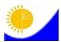 
Мемлекеттік статистика органдары құпиялылығына кепілдік береді
Конфиденциальность гарантируется органами государственной статистики
Жалпымемлекеттік статистикалық байқаудың статистикалық нысаны
Статистическая форма  общегосударственного  статистического наблюдения
Мемлекеттік статистика органдары құпиялылығына кепілдік береді
Конфиденциальность гарантируется органами государственной статистики
Жалпымемлекеттік статистикалық байқаудың статистикалық нысаны
Статистическая форма  общегосударственного  статистического наблюдения
Приложение 7 к приказу
Председателя Комитета по
статистике
Министерства национальной
экономики Республики Казахстан
от 14 ноября 2014 года № 51
Аумақтық статистика
органына тапсырылады
Представляется территориальному органу статистики
Статистикалық нысанды
www.stat.gov.kz сайтынан
алуға болады
Статистическую форму можно
получить на сайте www.stat.gov.kz
Аумақтық статистика
органына тапсырылады
Представляется территориальному органу статистики
Статистикалық нысанды
www.stat.gov.kz сайтынан
алуға болады
Статистическую форму можно
получить на сайте www.stat.gov.kz
Аумақтық статистика
органына тапсырылады
Представляется территориальному органу статистики
Статистикалық нысанды
www.stat.gov.kz сайтынан
алуға болады
Статистическую форму можно
получить на сайте www.stat.gov.kz
Мемлекеттік статистиканың тиісті органдарына анық емес бастапқы статистикалық деректерді ұсыну және бастапқы статистикалық деректерді белгіленген мерзімде ұсынбау  "Әкімшілік құқық бұзушылық туралы" Қазақстан Республикасы Кодексінің 497-бабында көзделген әкімшілік құқық бұзушылықтар болып табылады.
Представление недостоверных и непредставление первичных статистических данных в соответствующие органы государственной статистики в установленный срок являются административными правонарушениями, предусмотренными статьей 497 Кодекса Республики Казахстан "Об административных правонарушениях".
Мемлекеттік статистиканың тиісті органдарына анық емес бастапқы статистикалық деректерді ұсыну және бастапқы статистикалық деректерді белгіленген мерзімде ұсынбау  "Әкімшілік құқық бұзушылық туралы" Қазақстан Республикасы Кодексінің 497-бабында көзделген әкімшілік құқық бұзушылықтар болып табылады.
Представление недостоверных и непредставление первичных статистических данных в соответствующие органы государственной статистики в установленный срок являются административными правонарушениями, предусмотренными статьей 497 Кодекса Республики Казахстан "Об административных правонарушениях".
Мемлекеттік статистиканың тиісті органдарына анық емес бастапқы статистикалық деректерді ұсыну және бастапқы статистикалық деректерді белгіленген мерзімде ұсынбау  "Әкімшілік құқық бұзушылық туралы" Қазақстан Республикасы Кодексінің 497-бабында көзделген әкімшілік құқық бұзушылықтар болып табылады.
Представление недостоверных и непредставление первичных статистических данных в соответствующие органы государственной статистики в установленный срок являются административными правонарушениями, предусмотренными статьей 497 Кодекса Республики Казахстан "Об административных правонарушениях".
Мемлекеттік статистиканың тиісті органдарына анық емес бастапқы статистикалық деректерді ұсыну және бастапқы статистикалық деректерді белгіленген мерзімде ұсынбау  "Әкімшілік құқық бұзушылық туралы" Қазақстан Республикасы Кодексінің 497-бабында көзделген әкімшілік құқық бұзушылықтар болып табылады.
Представление недостоверных и непредставление первичных статистических данных в соответствующие органы государственной статистики в установленный срок являются административными правонарушениями, предусмотренными статьей 497 Кодекса Республики Казахстан "Об административных правонарушениях".
Статистикалық нысан
коды 631112004
Код статистической
формы 631112004
7-ТПЗ
Статистикалық нысан
коды 631112004
Код статистической
формы 631112004
7-ТПЗ
Еңбек қызметімен байланысты жарақаттану және кәсіптік аурулар туралы есеп
Отчет о травматизме, связанном с трудовой деятельностью, и профессиональных заболеваниях
Еңбек қызметімен байланысты жарақаттану және кәсіптік аурулар туралы есеп
Отчет о травматизме, связанном с трудовой деятельностью, и профессиональных заболеваниях
Жылдық
Годовая
Есепті кезең 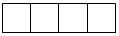 жыл


Отчетный период            год
Есепті кезең жыл


Отчетный период            год
Есепті кезең жыл


Отчетный период            год
Заңнамамен белгіленген тәртіпке сәйкес атына жазатайым оқиға тіркелген заңды тұлғалар және (немесе) олардың құрылымдық және оқшауланған бөлімшелері тапсырады.
Представляют юридические лица и (или) их структурные и обособленные подразделения, на которых был зарегистрирован несчастный случай в соответствии с порядком, установленным законодательством.
Заңнамамен белгіленген тәртіпке сәйкес атына жазатайым оқиға тіркелген заңды тұлғалар және (немесе) олардың құрылымдық және оқшауланған бөлімшелері тапсырады.
Представляют юридические лица и (или) их структурные и обособленные подразделения, на которых был зарегистрирован несчастный случай в соответствии с порядком, установленным законодательством.
Заңнамамен белгіленген тәртіпке сәйкес атына жазатайым оқиға тіркелген заңды тұлғалар және (немесе) олардың құрылымдық және оқшауланған бөлімшелері тапсырады.
Представляют юридические лица и (или) их структурные и обособленные подразделения, на которых был зарегистрирован несчастный случай в соответствии с порядком, установленным законодательством.
Заңнамамен белгіленген тәртіпке сәйкес атына жазатайым оқиға тіркелген заңды тұлғалар және (немесе) олардың құрылымдық және оқшауланған бөлімшелері тапсырады.
Представляют юридические лица и (или) их структурные и обособленные подразделения, на которых был зарегистрирован несчастный случай в соответствии с порядком, установленным законодательством.
Тапсыру мерзімі – есепті кезеңнен кейінгі 25 ақпанға (қоса алғанда) дейін.
Срок представления – до 25 февраля (включительно) после отчетного периода
Тапсыру мерзімі – есепті кезеңнен кейінгі 25 ақпанға (қоса алғанда) дейін.
Срок представления – до 25 февраля (включительно) после отчетного периода
Тапсыру мерзімі – есепті кезеңнен кейінгі 25 ақпанға (қоса алғанда) дейін.
Срок представления – до 25 февраля (включительно) после отчетного периода
Тапсыру мерзімі – есепті кезеңнен кейінгі 25 ақпанға (қоса алғанда) дейін.
Срок представления – до 25 февраля (включительно) после отчетного периода
БСН коды
Код БИН
1. Заңды тұлғаның (бөлімшенің) нақты орналасқан орнын көрсетіңіз (оның тіркелген жеріне қарамастан) - облыс, қала, аудан, елді мекен
Укажите фактическое место расположения юридического лица (подразделения) (независимо от места его регистрации) - область, город, район, населенный пункт
Әкімшілік-аумақтық объектілер жіктеуішіне (ӘАОЖ) сәйкес аумақ коды (статистика органының қызметкері толтырады)
Код территории согласно Классификатору административно-территориальных объектов (КАТО) (заполняется работником органа статистики)
Заңды тұлғаның (бөлімшенің) экономикалық қызметінің нақты жүзеге асырылатын түрлерінің коды мен атауын Экономикалық қызмет түрлерінің номенклатурасына (ЭҚЖЖ бойынша код) сәйкес көрсетіңіз
Укажите наименование и код согласно Номенклатуре видов экономической деятельности (код по ОКЭД) фактически осуществляемого основного вида экономической деятельности юридического лица (подразделения)
2.1 жазатайым оқиға актісінің №
№ акта несчастного случая
2.2 жазатайым оқиғаның күні
дата несчастного случая
2.2 жазатайым оқиғаның күні
дата несчастного случая
2.2 жазатайым оқиғаның күні
дата несчастного случая
нөмірі
номер
күні
число
айы
месяц
жылы
год
3. Зардап шегушінің жынысы:
Пол пострадавшего:
ер
мужской
әйел
женский
4. Жасы (жарақат алған сәтіндегі толық жасының санын көрсету керек)
Возраст (указать число полных лет на момент получения травмы
5. Кәсіптердің тізбесіне сәйкес зардап шегушінің мәртебесі (коды)
(статистикалық нысанға 1-қосымша)
Статус пострадавшего в соответствии с перечнем занятий (код)
(приложение 1 к статистической форме)
6. Сіздің жұмысыңыз ауысымды болып табыла ма, соны көрсетіңіз
Укажите, является ли ваша работа сменной
6. Сіздің жұмысыңыз ауысымды болып табыла ма, соны көрсетіңіз
Укажите, является ли ваша работа сменной
6. Сіздің жұмысыңыз ауысымды болып табыла ма, соны көрсетіңіз
Укажите, является ли ваша работа сменной
6. Сіздің жұмысыңыз ауысымды болып табыла ма, соны көрсетіңіз
Укажите, является ли ваша работа сменной
6. Сіздің жұмысыңыз ауысымды болып табыла ма, соны көрсетіңіз
Укажите, является ли ваша работа сменной
6. Сіздің жұмысыңыз ауысымды болып табыла ма, соны көрсетіңіз
Укажите, является ли ваша работа сменной
6. Сіздің жұмысыңыз ауысымды болып табыла ма, соны көрсетіңіз
Укажите, является ли ваша работа сменной
6. Сіздің жұмысыңыз ауысымды болып табыла ма, соны көрсетіңіз
Укажите, является ли ваша работа сменной
Иә
Да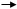 
7-сұрақ
вопрос 7
Жоқ
Нет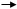 
8-сұрақ
вопрос 8
7. Жазатайым оқиға болған ауысымды көрсетіңіз
Укажите смену, в которой произошел несчастный случай
1
2
3
8.1. алкогольден масаю
алкогольное опьянение
8.2. есірткіден масаю
наркотическое опьянение
8.3. психиканың бұзылуы
психическое расстройство
12. Статистикалық нысанның 4-қосымшасына сәйкес оқиға түрінің кодын көрсетіңіз
Укажите код вида происшествия в соответствии с приложением 4 к статистической форме
13. Статистикалық нысанның 5-қосымшасына сәйкес жазатайым оқиға себебінің кодын көрсетіңіз
Укажите код причины несчастного случая в соответствии с приложением 5 к статистической форме
14. Статистикалық нысанның 6-қосымшасына сәйкес зардап шегуші жарақатының ауыртпалық дәрежесінің кодын көрсетіңіз
Укажите код степени тяжести травмы пострадавшего соответствии с приложением 6 к статистической форме
15. Еңбекке қабілеттілігін жоғалтқан күнтізбелік күндерінің саны
Число каленьдарных дней потери трудоспособности
16. Еңбекке қабілеттілігін жоғалтқан жұмыс күндерінің саны
Число рабочих дней потери трудоспособности
17.1. Еңбекке жарамсыздық парағы бойынша төленді, мың теңге
Выплачено по листку нетрудоспособности, тысяч тенге
17.2. Басқа жұмысқа ауыстырғанда бұрынғы табысқа дейінгі қосымша төлемдердің сомасы, мың теңге
Сумма доплат до прежнего заработка при переводе на другую работу, тысяч тенге
17.3. Біржолғы жәрдемақылар төленді, мың теңге
Выплачено единовременных пособий, тысяч тенге
Алғашқы деректерді жариялауға келісеміз*
Согласны на опубликование первичных данных*
Алғашқы деректерді жариялауға келіспейміз*
Не согласны на опубликование первичных данных*"Еңбек қызметімен байланысты жарақаттану және
кәсіптік аурулар туралы есеп"
(индексі 7-ТПЗ, кезеңділігі жылдық)
статистикалық нысанына 1-қосымша
Коды
Атауы
0
Қарулы күштер
1
Билік органдарының және ұйымдардың басшыларын коса барлық деңгейдегі басқарма басшылары (өкілдері)
2
Біліктілік деңгейі жоғары мамандар
3
Біліктілік деңгейі орта мамандар
4
Ақпарат дайындаумен, құжаттамаларды ресімдеумен, есеп жүргізумен және қызмет көрсетумен айналысатын
5
Қызмет көрсету, коммуналдық қызмет көрсету, сауда саласының және тектес қызмет түрлерінің қызметкерлері
6
Ауыл, орман, аңшылық, балық шаруашылығының, балық аулау кәсібінің білікті қызметкерлері
7
Ірі және ұсақ өнеркәсіп кәсіпорындарының, көркем кәсіптердің, құрылыстың, көліктің, байланыстың, геологияның және жер қойнауын барлаудың білікті қызметкерлері
7.1
Кен, күрделі таулы, құрылыс-құрастырушы және жөндеу-құрылыс жұмыстарындағы жұмысшылар
7.2
Металл өңдеу және машина жасау өнеркәсібінің, монета өдірісінің жұмысшылары
7.3
Прецизиондық құрал-жабдықтар мен аспаптарды жасаумен айналысатын жұмысшылар, көркемдік өнеркәсібінің көркемдік кәсіп және басқа да өндіріс түрлерінің жұмысшылары, баспа өндірісінің жұмысшылары
7.4
Ірі және ұсақ өнеркәсіп кәсіпорындарының білікті жұмысшыларының басқа да кәсіптері
7.5
Көлік және байланыс жұмысшыларының кәсіптері*
7.6
Геологиямен және жер қойнауын барлаумен айналысатын жұмысшылардың кәсіптері
8
Қондырғылар мен машиналардың операторлары, аппаратшылары, машинистері және слесарь-құрастырушылары
8.1
Өнеркәсіптік қондырғылар операторлары, аппаратшылары және машинистері
8.2
Стационарлық жабдықтардың операторлары, аппаратшылары, машинистері және слесарь-құрастырушылары
8.3
Қозғалмалы жабдықтардың жүргізушілері мен машинистері
9
Біліктілігі жоқ жұмысшылар
9.1
Қызмет көрсету, коммуналдық қызмет көрсету, сауда саласынының және тектес кәсіптердің білікті емес жұмысшылары
9.2
Ауыл, орман, аңшылық шаруашылықтарының, балық шаруашылығының және балық аулау кәсібінің білікті емес жұмысшылары
9.3
Өнеркәсіпте, құрылыста, көлікте, байланыста, геология және жер қойнауын барлауда жұмыс істейтін білікті емес жұмысшылар
9.4
Экономиканың барлық саласына ортақ білікті емес жұмысшылар"Еңбек қызметімен байланысты жарақаттану және
кәсіптік аурулар туралы есеп"
(индексі 7-ТПЗ, кезеңділігі жылдық)
статистикалық нысанына 2-қосымша
Коды
Сипаттама
Т0001
Сыртқы жарақат (тырналу, су көпіршігі (термиялық емес), соғып алу, сыртқы бөтен денеден жарақаттану, (үлкен ашық жараларсыз), жәндіктердің шағып алуы (улы емес) **
Т01
Дененің бірнеше бөліктеріне жайылған ашық жарақат (соның ішінде кесілген, жұлынған, басқа денеге қадалған жарақат, шағып алу, қауып алу)
S0001
Жабық сынықтар**
S0002
Ашық сынықтар**
S0009
Басқа сынықтар (шығып кетумен, ығысумен) **
Т143
Дененің анықталмаған бөлігінің қаптамалы-байламалық аппаратының шығуы, созылуы және оған артық күш тусуі
Т058
Әртүрлі комбинацияларда дененің басқа мүшелерін қамтитын травматикалық отау
Т0002
Шайқалудан болған жарақаттар және ішкі ағзалардың жарақаттары (соның ішінде жарылыс толқынынан, қанталаудан, шайқалудан, мылжаланған, шабылғаннан болған жарақаттар, қанды ісік жарақаты, тесілген жарылған және ішкі ағзалардың тесілуі) **
Т0003
Күйіктер (термиялық) (электр қыздырғыш приборлардан, электр тоғынан, жалыннан, үйкелуден, ыстық ауадан және ыстық газдан, ыстық заттардан, найзағайдан, радиациядан болған) **
Т0004
Химиялық күйіктер**
Т0005
Ыстық сұйықтықтан және будан болған күйіктер**
Т0006
Үсу**
Т0007
Жіті улану (кері әсерлер, инъекцияға тез реакция, улы, іріп-шіріген және каустикалық заттарды жұту, copу немесе дем алу, улы сұйықтықтармен байланыстағы удың әсерін қосқанда) **
А0001
Инфекциялар, соның ішінде жұқпалы ішек аурулары, кейбір зооноздар, паразиттік аурулар, вирустық жұқпалар, микоздар) **
J0001
Радиацияның күшті әсері**
Т67
Жоғары температура мен жарық ықпалының әсерлері
Т68
Гипотермия
Т70
Атмосфера қысымы мен су қысымының әсері
Т71
Тұншығу
Т74
Қатыгез қарау синдромы
Т750
Найзағайдан зақымдану (найзағайдан зақымданудан болған шок, БДУ найзағайынан зақымдану)
Т751
Суға бату және батудан өлмеу
Т752
Дірілдің әсері (бірден естімей қалуды коса алғанда)
Т754
Электр тогының әсері (электр тогымен өлімші болып зақымдану, электр тогынан болған шок)
Т0098
Бірқатар басқа да жарақаттар**
Т0099
Анықталмаған жарақат түрі**"Еңбек қызметімен байланысты жарақаттану және
кәсіптік аурулар туралы есеп"
(индексі 7-ТПЗ, кезеңділігі жылдық)
статистикалық нысанына 3-қосымша
Коды
Атауы
А1
Бастың шаш бөлігі, бас сүйек, ми, бас сүйек нервтері және қан тамырлары
А2
Құлақ (құлақтар)
A3
Көз (көздер)
А4
Tіс, тістер
А5
Беттің басқа да белгіленген мүшелері
А6
Бас, бастың көптеген зақымдары
А7
Бас, бастың басқа бөлімдерде көрсетілмеген басқа да белгіленген мүшелері
А8
Бас, анықталмаған бөлігі
В1
Мойынның артқы бөлігі және бұғананың үстіңгі жағы
В8
Мойын, оның басқа бөлімдерде көрсетілмеген басқа да анықталған мүшелері
В9
Мойын, анықталмаған бөлігі
С1
Омыртқа және омыртқалар
С8
Арқа, оның басқа бөлімдерде көрсетілмеген басқа да анықталған мүшелері
С9
Арқа, анықталмаған бөлігі
D1
Кеуде клеткасы (қабырға, соның ішінде төс және омыртқаның кеуде бөлігі)
D2
Кеуде клеткасының басқа бөліктері, соның ішінде ішкі ағзалар
D3
Жамбас пен іштің төменгі бөлігі, соның ішінде ішкі ағзалар
D4
Сыртқы жыныс мүшелері
D7
Дене, оның көптеген бөліктерін зақымдау
D8
Дене, оның басқа бөлімдерде көрсетілмеген басқа да анықталған мүшелері
D9
Дене және анықталмаған ішкі ағзалар
Е1
Иық және иықтың жігі
Е2
Қол, соның ішінде шынтақ
Е3
Білезік
Е4
Қолдың басы
Е5
Қол басының үлкен саусағы
Е6
Басқа саусақ (басқа саусақтар)
Е7
Қолдар, оның көптеген бөліктерін зақымдау
Е8
Қолдар, оның басқа бөлімдерде көрсетілмеген басқа да анықталған мүшелері
Е9
Қолдар, анықталмаған
F1
Сан және ұршық буыны
F2
Тобық, соның ішінде тізе
F3
Тобық буыны
F4
Табан
F5
Табан башпайы (табан башпайлары)
F6
Аяқтар, оның көптеген бөліктерін зақымдау
F7
Аяқтар, оның басқа бөлімдерде көрсетілмеген басқа да анықталған мүшелері
F8
Аяқтар, анықталмаған
G1
Жалпы әсері (мысалы, улану немесе жұқпалардан)
G8
Дененің көптеген бөліктерін зақымдау
Ү
Басқа да зақымданған дене мүшелері
Z
Анықталмаған зақымданған дене мүшесі"Еңбек қызметімен байланысты жарақаттану және
кәсіптік аурулар туралы есеп"
(индексі 7-ТПЗ, кезеңділігі жылдық)
статистикалық нысанына 4-қосымша
Коды
Атауы
1
Ұйымның көлігінде болған жол-көлік оқиғасы 
2
Қоғамдық көлікте болған жол-көлік оқиғасы 
3
Жеке меншік көлікте болған жол-көлік оқиғасы 
4
Теміржол көлік оқиғасы 
5
Әуежол көлік оқиғасы 
6
Сужол көлік оқиғасы 
7
Зардап шегушінің құлауы 
8
Зардап шегушінің биіктен құлауы 
9
Заттардың, материалдардың, жердің және т.б. құлауы, қирауы, опырылуы
10
Қозғалып жүрген, ұшып жүрген, айналмалы заттар мен бөлшектердің әсері
11
Электр тоғымен зақымдану 
12
Шектен тыс температуралардың әсері (өрт) 
13
Зиянды және қауіпті өндірістік факторлар мен заттардың әсері 
14
Иондаушы сәулелердің әсері 
15
Шамадан тыс жүктемелер 
16
Жануарлармен және жәндіктермен жанасу нәтижесіндегі зақымдану 
17
Суға бату 
18
Кісі өлтіру немесе денесіне зақым келтіру
19
Сұрапыл зілзала кезінде зақымдану 
20
Кәсіби ауыру және улану 
99
Оқиғалардың басқа түрі"Еңбек қызметімен байланысты жарақаттану және
кәсіптік аурулар туралы есеп"
(индексі 7-ТПЗ, кезеңділігі жылдық)
статистикалық нысанына 5-қосымша
Коды
Атауы
1
Жұмыс аймағындағы ауаның шамадан тыс тозандануы мен газдануы
2
Шудың жоғары деңгейі
3
Тербелістің жоғары деңгейі
4
Иондаушы сәулелердің жоғары деңгейі
5
Жұқпалы ауру көздерімен қарым-қатынас (аурудың атауы көрсетіледі)
6
Шамадан артық жүктің адам организміне әсері
7
Машиналар, тетіктер және жабдықтардың құрылысындағы кемшіліктер
8
Ақаулы машиналарды, тетіктерді және жабдықтарды пайдалану
9
Технологиялық процестердің бұзылуы
10
Көлік құралдарын пайдалану кезіндегі қауіпсіздік талаптарының бұзылуы
11
Автожол қозғалысы ережелерінің бұзылуы
12
Теміржол қозғалысы ережелерінің бұзылуы
13
Әуежол қозғалысы ережелерінің бұзылуы
14
Сужол қозғалысы ережелерінің бұзылуы
15
Авариялар
16
Жұмыс жүргізудің қанағаттанғысыз ұйымдастырылуы
17
Ғимараттардың, құрылыстардың техникалык қанағаттанғысыз жай-күйі, аумақтардың ұсталуы, жұмыс орындарының ұйымдастырылуындағы кемшіліктер
18
Еңбек қауіпсіздігі тәсілдерін оқытудағы кемшіліктер
19
Жеке қорғаныш құралдарымен қамтамасыз етілмеуі немесе қолданбауы
20
Ұжымдық қорғаныш құралдарымен қамтамасыз етілмеуі
21
Еңбек және өндіріс тәртіптерін бұзу
22
Еңбекті қорғау және еңбек қауіпсіздігі ережелерін бұзу
23
Белгіленген еңбек режимін бұзу
24
Зардап шегушінің өрескел абайсыздығы
99
Жазатайым оқиғалардың өзге де себептері"Еңбек қызметімен байланысты жарақаттану және
кәсіптік аурулар туралы есеп"
(индексі 7-ТПЗ, кезеңділігі жылдық)
статистикалық нысанына 6-қосымша
Коды
Атауы
1
Жеңіл жарақат
2
Орташа жарақат
3
Ауыр жарақат
4
Қайтыс (қаза) болдыҚазақстан Республикасы
Ұлттық экономика министрлігінің
Статистика комитеті төрағасының
2014 жылғы 14 қарашадағы
№ 51 бұйрығына 8-қосымша